LIEPABendruomenės vėl dalinsis bendrystės koriu ir patirtimi / „Rokiškio Sirena“ inform. // Rokiškio sirena. – ISSN 2351-7433. – 2022, liep. 1, p. 2.Liepos 2 d. Lietuvos mažojoje kultūros sostinėje Panemunėlyje, geležinkelio stotyje, mokyklos stadione, vyks Rokiškio krašto bendruomenės tradicinis sąskrydis-šventė „Tik kartu mes sėkmingi“. Trečius metus bendruomenės susirinks, kad neformaliai pasikeistų idėjomis, pasidžiaugtų nuveiktais darbais. Šiemet programoje numatyta išvažiuojamoji ekskursija su vietos gidais po svarbias Lietuvos istorijai ir kultūrai Panemunėlio krašto vietas. Panemunėlio krašto vaikai ir jaunuoliai rašo laiškus savo krašto žymioms istorinėms asmenybėms „Mudu abu iš Panemunėlio“, kurių ištraukos bus skaitomos šventės metu. Šventėje bus pristatomi krašto bendruomenių pastarųjų metų aktyvių veiklų pavyzdžiai, vyks koncertai, dalyvaus amatininkai ir vaikų edukatoriai. Tradiciškai bus lipdomas „Bendrystės korys“ – bendruomenių draugystės pyragas.Gimstanti nauja tradicija Kamajuose / Kamajų seniūnijos inform. – Iliustr. // Rokiškio sirena. – ISSN 2351-7433. – 2022, liep. 1, p. 2.Birželio 26 d. Kamajuose vyko Šv. Jono atlaidų šventė. Šventėje senuosius amatus demonstravo Augenija Ruželienė (pynimas iš vytelių) ir Vytautas Šemelis (akmenskaldystė). Koncertavo Kamajų Antano Strazdo gimnazijos NŠS jaunimas ir mokytoja Asta Mičelienė, Juodupės kapela „Vyžuonta“, vad. Elinga Astrauskienė.Malinauskienė, Aušra. Rokiškyje tiško šaltienos purslai arba didelis smagumas skaityti „Šaltienos bistro“ / Aušra Malinauskienė. – Iliustr. // Rokiškio sirena. – ISSN 2351-7433. – 2022, liep. 1, p. 1, 3.Birželio 28 d. Rokiškio Juozo Keliuočio viešojoje bibliotekoje įteikta kraštiečio, žymaus XX amžiaus rašytojo Liudo Dovydėno premija. Šiemet diplomas ir 5 tūkst. eurų premija atiteko Ievai Dumbrytei, geriausio naujo lietuviško romano „Šaltienos bistro“ autorei. Literatūrinės premijos įteikime dalyvavo kūrėjo sūnus, Rokiškio garbės pilietis, premijos mecenatas Jonas Dovydėnas, viešintis su sūnumi, Rokiškio rajono meras Ramūnas Godeliauskas, vicemeras Tadas Barauskas, savivaldybės administracijos skyrių vedėjai, Rokiškio dekanas Eimantas Novikas, literatūrologė Solveiga Daugirdaitė, Lietuvos rašytojų sąjungos atstovė Marija Mažulė, leidyklos „Kitos knygos“ atstovė Eglė Vėbraitė, Čedasų krašto atstovai, kiti svečiai.Organizuotas susitikimas su parodos „Po dangum“ autoriumi fotomenininku Vitaliu Vošteriu / Laisvės kovų muziejaus Obeliuose inform. – Iliustr. // Rokiškio sirena. – ISSN 2351-7433. – 2022, liep. 1, p. 2.Birželio 28 d. Laisvės kovų istorijos muziejuje Obeliuose vyko susitikimas su parodos „Po dangum“ autoriumi fotomenininku, kraštiečiu Vitaliu Vošteriu. V. Vošteris šią parodą norėjo surengti būtent šiame muziejuje, nes čia jis nuo vaikystės praleido daug laiko bendraudamas su muziejaus įkūrėju Andriumi Dručkumi, kuriam ir skyrė savo parodą. Paroda veikia nuo birželio 1 d. ir iki liepos pabaigos.Bičiūnaitė, Vilma. Kūrybą mokytojos sudėjo į pirmąsias knygas / Vilma Bičiūnaitė; asmeninių archyvų nuotr. – Iliustr. // Gimtasis Rokiškis. – ISSN 1822-7740. – 2022, liep. 2, p. 2.Rokiškio J. Tumo-Vaižganto gimnazijos Senuosiuose rūmuose vyko rokiškiečių mokytojų pirmųjų poezijos knygų – Jolantos Augulienės „Kad nepamesčiau“ ir Jolantos Juodinytės „Mąstau – vadinasi, gyvenu“ – pristatymas.Meno galia skleisis Rokiškio klasikinės muzikos festivalyje / GR inform. – Rubrika: Patirk čia… // Gimtasis Rokiškis. – ISSN 1822-7740. – 2022, liep. 2, p. 7.Rokiškyje prasidėjo penkioliktasis klasikinės muzikos festivalis, kurį nemokamai kasmet dovanoja muzikantės kraštietės Simona ir Justina Zajančauskaitės. Festivalio programoje bus ne tik muzika ir Lietuvos bei kitų šalių muzikai, bet ir dvi parodos, literatūrinė popietė. Atskirai yra parengta programa vaikams ir visai šeimai. Šiemet festivalis skirs dėmesį ir kariaujančiai Ukrainai. Pateikta trumpa festivalio programa.Milaknienė, Reda. Aleksandras Vasiljevas visgi rengs parodą Rokiškio dvare / Reda Milaknienė; redakcijos archyvo nuotr. – Iliustr. – Rubrika: Patirk čia… // Gimtasis Rokiškis. – ISSN 1822-7740. – 2022, liep. 2, p. 7.Rokiškio muziejininkai karo Ukrainoje pradžioje buvo apsisprendę nerengti pasaulyje garsaus mados istoriko Aleksandro Vasiljevo drabužių kolekcijos, skirtos Napoleono epochai, parodos, kadangi jis bendradarbiauja su Rusijos pirmuoju kanalu, veda laidą „Mados verdiktas“ ir nėra aiškiai išreiškęs pozicijos apie karą. Tokius argumentus pateikė Rokiškio krašto muziejaus direktorės pavaduotojas Giedrius Kujelis. Šiuo metu parodos eksponatai jau atvežti į Rokiškio dvarą, o liepos 26-ąją turėtų atvykti ir mados istorikas A. Vasiljevas. Pasak muziejaus direktorės Nijolės Šniokienės, iš parodos surinktų lėšų dalis bus skiriama Ukrainai, paroda šiuo metu jau baigiama rengti. A. Vasiljevo parodos oficialiai rengiamos Lietuvoje, jo kolekcija yra saugoma Visagine. Visagino savivaldybė savo svetainėje paskelbė atvirą mados istoriko laišką, kuriame jis smerkia Rusijos karą prieš Ukrainą.Milaknienė, Reda. Rokiškyje įteikta Liudo Dovydėno premija / Reda Milaknienė; R. Milaknienės nuotr. – Iliustr. – Rubrika: Patirk čia… // Gimtasis Rokiškis. – ISSN 1822-7740. – 2022, liep. 2, p. 7.Rokiškio Juozo Keliuočio viešojoje bibliotekoje įteikta rašytojo, kraštiečio Liudo Dovydėno premija. Šiemet 5000 eurų premija skirta jaunai rašytojai Ievai Dumbrytei už romaną „Šaltienos bistro“. Premijos įteikime dalyvavo jos mecenatas, rašytojo sūnus, Rokiškio krašto garbės pilietis Jonas Dovydėnas, gyvenantis JAV. Lietuvių literatūros ir tautosakos institutas I. Dumbrytės knygą išrinko kūrybiškiausia metų knyga. Atsiliepimais apie knygą pasidalino literatūrologė Solveiga Daugirdaitė.Stanys, Andrius. Turizmas Lietuvoje ir toliau auga. Ką siūlo aplankyti kraštiečiai? / Andrius Stanys; asmeninių ir GR archyvo nuotr. – Iliustr. – Rubrika: Atostogos. – Turinys: Ypatingai sužavėjo ir nustebino Šaltiškių molio karjera / Diana Guzienė. Rekomenduoju aplankyti Zarasus / Ugnė Čiučelytė. Pirmiausia reikėtų susipažinti su savo rajono lankytinais objektais / Giedrius Kujelis. Mano silpnybė yra Klaipėda / Audrius Kublickas. Palanga visada yra Palanga! / Vida Seibutienė. // Gimtasis Rokiškis. – ISSN 1822-7740. – 2022, liep. 2, p. 8.„Keliauk Lietuvoje“ užsakymu buvo atliktas vietinio turizmo tyrimas, kuriuo siekta įvertinti 2021–2022 m. vietos keliautojų įpročius ir kelionių tendencijas. Tyrimas atskleidė, kad susidomėjimas kelionėmis Lietuvoje nemažėja, o auga. Keliaujančių su nakvynėmis mūsų šalyje išaugo 18 proc., palyginus su praėjusių metų apklausos rezultatais. Rokiškėnai pašnekovai pasidalina mintimis apie keliones Lietuvoje, siūlomas aplankyti vietas, miestus.Bibliotekoje vyko Globos centro organizuota paskaita-seminaras / Rokiškio rajono Obelių socialinių paslaugų namų globos centro inform. – Iliustr. // Rokiškio sirena. – ISSN 2351-7433. – 2022, liep. 5, p. 13.Birželio 29 d. Rokiškio Juozo Keliuočio viešojoje bibliotekoje vyko Obelių socialinių paslaugų namų Globos centro organizuota paskaita-seminaras „Vaikų elgesio ir emocijų sutrikimai. Kaip suprasti ir padėti“, kurią skaitė lektorė Ieva Galvelytė-Adomavičienė iš Terapinio ugdymo centras „Aplink“. Paskaitos-seminaro metu buvo nagrinėjamos vaikų elgesio ir emocijų sutrikimų, traumų priežastys, artimo ryšio su vaiku kūrimo svarba bei kiti pagalbos vaikams būdai.Bičiūnaitė, Vilma. Panemunėlyje lankėsi prezidentas Smetona ir ministeris Tūbelis / Vilma Bičiūnaitė; V. Bičiūnaitės nuotr. – Iliustr. // Gimtasis Rokiškis. – ISSN 1822-7740. – 2022, liep. 5, p. 6.Panemunėliečiai Šv. Elžbietos atlaidus šventė išradingai. Jie į miestelį, atlaidus sugrąžino prieškarinės Lietuvos laikus, į miestelį pakvietė tuometinį Lietuvos prezidentą Antaną Smetoną ir kraštietį ministrą pirmininką Juozą Tūbelį, kuriuos lydėjo jų ponios Sofija ir Jadvyga. Neįprastiems atlaidams organizuoti pasitelkta bendruomenė, rengtas projektas. Teatralizuotai pateikti istoriją sumanė panemunėlietė istorikė Violeta Aleknienė, kuri, lankydamasi Nacionalinėje M. Mažvydo bibliotekoje, senuose laikraščiuose rado informaciją apie tai, kuriose Aukštaitijos vietose lankėsi A. Smetona, tarp kurių ir Panemunėlio miestelyje 1927 m. rugsėjo 9 d. per Tautos šventę. Nuo to įvykio šįmet sueina 95 metai. J. Tūbelis taip pat dalyvavo šventėje, jam šįmet sueina 140 metų nuo jo gimimo. Literatūrinę-muzikinę kompoziciją „Valstybės vyrai Panemunėlyje“ režisavo Neringa Danienė, prieškario prezidento vaidmenį sukūrė Valentinas Morkūnas, ministerio pirmininko – Ramūnas Traškinas, viršaičio Jurgelionio – Virginijus Deksnys. Ištaigingą retro automobilį valstybės vyrams atvykti išnuomojo Biržų senovinių automobilių klubo „Klasika“ narys Dalius Linkevičius.Bičiūnaitė, Vilma. Šokiai Kalviuose tęsis / Vilma Bičiūnaitė; A. Kepalaitės nuotr. – Iliustr. // Gimtasis Rokiškis. – ISSN 1822-7740. – 2022, liep. 5, p. 3.Kamajų seniūnijos Kalvių kaime atgaivinta diskoteka, vyko „Devyniasdešimtųjų hitai“, Joninių proga organizuota gegužinė. Pasak Kalvių kultūros centro veiklos organizatoriaus Gintaro Kepalo, sulaukta susidomėjimo, todėl ir toliau įvairiomis progomis planuojamos organizuoti diskotekos. Bičiūnaitė, Vilma. „Tik kartu mes sėkmingi“: daug muzikos ir duoklė iškilioms asmenybėms / Vilma Bičiūnaitė; V. Bičiūnaitės nuotr. – Iliustr. // Gimtasis Rokiškis. – ISSN 1822-7740. – 2022, liep. 5, p. 1, 6.Panemunėlio geležinkelio stotyje mokyklos-daugiafunkcio centro stadione vyko trečią kartą organizuotas rajono bendruomenių sambūris „Tik kartu mes sėkmingi“, kuris įsiliejo į Panemunėlio – mažosios Lietuvos kultūros sostinės renginių ciklą. Renginyje dalyvavo Rokiškio krašto bei kaimyninių rajonų kapelos ir meno kolektyvai. Renginyje iš bendruomenių suneštų keptų koriukų buvo lipdomas „Bendrystės korys“, kurį panemunėliečiams padėjo lipdyti šventės globėjas, rajono meras Ramūnas Godeliauskas. Veikė bendruomenių nuotraukų parodos. Renginio pradžioje vyko ekskursija su gide Violeta Alekniene, kurios metu aplankė iškilias, šį kraštą garsinančias asmenybes ir vietoves. Tai ministro pirmininko Juozo Tūbelio gimtinę Ilgalaukių kaime, žvalgės Marcelės Kubiliūtės tėviškę Tindžiulių kaime, buvusią žydų Olkinų sodybą ir jų žūties vietą, švietėjo Jono Katelės muziejų, Struvės geodezinį lanką. Panemunėlio erdves papuošė drožybos plenero dalyvių darbai – suoleliai ir stogastulpis, skirtas mažajai kultūros sostinei. Šventės dalyviams iškilmingai pristatyta čia gyvenančios Katarinos Jonaitytės vąšeliu nerta Lietuvos trispalvė, kurią nunėrė Lietuvos šimtmečiui. Šventės metu pagerbti ir apdovanoti jauniausi panemunėliečiai, dalyvavę jaunimo kūrybinio laiško konkurse „Mudu abudu iš Panemunėlio“. Šventės organizatoriams, dalyviams dėkojo VVG vadovė Milda Ulevičienė.Grigalienė, Rita. Bendruomenių šventė Panemunėlyje patvirtino, kad „Tik kartu mes sėkmingi“ / Rita Grigalienė. – Iliustr. // Rokiškio sirena. – ISSN 2351-7433. – 2022, liep. 5, p. 1, 3.Panemunėlio geležinkelio stotyje, kuris šiais metais yra Mažoji Lietuvos kultūros sostinė, prie buvusios mokyklos pastato vyko Rokiškio krašto bendruomenių šventė „Tik kartu mes sėkmingi“. Renginio pradžioje vyko ekskursija su gide Violeta Kepalaite-Alekniene, kurios metu aplankė iškilias, šį kraštą garsinančias asmenybes, tai ministro pirmininko Juozo Tūbelio gimtinę, Matlės Olkinaitės sodybą ir jų žūties vietą, švietėjo Jono Katelės muziejų, Struvės geodezinį lanką. Renginyje dalyvavo Rokiškio krašto bei kaimyninių rajonų kapelos ir meno kolektyvai. Šventės vedėja Audronė Šakalienė. Sveikinimus tarė Vietos veiklos grupę atstovavusi vadovė Milda Ulevičienė, rajono savivaldybės meras Ramūnas Godeliauskas, Seimo vicepirmininkas Jonas Jarutis, Panemunėlio mokyklos-daugiafunkcio centro direktorė Inga Belovienė, asociacijos „Panemunėlio kraštas“ pirmininkė Inga Driskuvienė, Seimo narį Vidmantą Kanopą atstovavusi Dainora Mineikienė. Renginyje iš bendruomenių suneštų keptų koriukų buvo lipdomas „Bendrystės korys“. Šventės dalyviams iškilmingai pristatyta čia gyvenančios Katarinos Jonaitytės vąšeliu nerta Lietuvos trispalvė, kurią nunėrė Lietuvos šimtmečiui. Šventės metu pagerbti ir apdovanoti jauniausi panemunėliečiai, dalyvavę jaunimo kūrybinio laiško konkurse „Mudu abudu iš Panemunėlio“. Apdovanoti medžio plenero dalyviai, medžio meistrai.Grigalienė, Rita. Birželį Taryboje prisiekė naujas narys, patvirtinti 18 sprendimų projektų / Rita Grigalienė. – Iliustr. // Rokiškio sirena. – ISSN 2351-7433. – 2022, liep. 5, p. 1, 4.Birželio mėnesio Rokiškio rajono savivaldybės tarybos posėdis vyko birželio 23 d. Tarybos posėdyje iš 25 narių dalyvavo 22, trys neatvyko dėl pateisinamų priežasčių. Posėdis pradėtas naujo Tarybos nario, Virginijaus Lukošiūno, priesaikos procedūra. Priesaiką priėmė Vyriausiosios rinkimų komisijos (VRK) pirmininkės pavaduotojas Maksimas Reznikovas. Buvo svarstomas sprendimo projektas „Dėl pritarimo projektui „Rokiškio lopšelio-darželio ,,Varpelis“ pastato energinio efektyvumo didinimas“, kuriam pritarti siūlė Strateginio planavimo, investicijų ir viešųjų pirkimų skyriaus vyriausioji specialistė Agnė Grizevičiūtė. Konservatorė Dijana Meškauskienė pasidžiaugė, kad imamasi atnaujinti švietimo įstaigas ir pasiūlė po „Varpelio“ imtis atnaujinti lopšelį-darželį „Pumpurėlis“. Taip pat svarstytas sprendimo projektas dėl Rokiškio krašto muziejaus teikiamų mokamų paslaugų sąrašo ir įkainių patvirtinimo, kurį pristatė Komunikacijos ir kultūros skyriaus vedėja Irena Matelienė ir pažymėjo, kad rekomendaciją dėl tam tikrų paslaugų apmokestinimo teikė auditas. Daugiausia diskusijų ir komitetuose, ir Tarybos posėdyje buvo dėl paskutinio Tarybos posėdyje svarstyto klausimo: pareiškėja 2022 m. birželio 9 d. kreipėsi su skundu ,,Dėl Rokiškio rajono savivaldybės tarybos peticijų komisijos protokolo, kur nesutiko su protokoliniu sprendimu dėl kreipimosi „Dėl paminklo mirusiems kariams demontavimo“ nepripažinimo peticija, nes dalis pasirašiusių Kreipimąsi yra ne Lietuvos Respublikos piliečiai; dalies kreipimąsi pasirašiusių asmenų neįmanoma identifikuoti, dalis pasirašiusiųjų savo duomenis užrašė rusų kalba, kai kurių tarybos narių žiniomis, bent vienas iš šių asmenų – ne Lietuvos Respublikos pilietis. Visiems sprendimų projektams, nors ir nevienbalsiai, Taryba pritarė.Grigalienė, Rita. Jubiliejinis Rokiškio klasikinės muzikos festivalis pradėtas komiška opera „Tarnaitė ponia“ / Rita Grigalienė. – Iliustr. // Rokiškio sirena. – ISSN 2351-7433. – 2022, liep. 5, p. 14.Penkioliktasis tarptautinis Rokiškio klasikinės muzikos festivalis Krašto muziejuje liepos 1 d. pradėtas dviem renginiais – Vaidos Matiukaitės juvelyrikos darbų parodos „Stiklo atspindžiai“ atidarymu bei keliaujančios operos spektakliu „Tarnaitė ponia“. Tai viena populiariausių 18-ojo amžiaus italų vėlyvojo baroko kompozitoriaus, komiškosios operos kūrėjo Giovanni Battista Pergolesi operų. Kūrinys Rokiškio krašto gyventojams ir svečiams pristatytas vilkiko priekaboje įrengtoje scenoje.Kaitria vasara alsuojantys puslapiai / parengė Daiva Vilkickienė. – Iliustr. – Rubrika: Knygų apžvalga // Gimtasis Rokiškis. – ISSN 1822-7740. – 2022, liep. 5, p. 8.Rokiškio Juozo Keliuočio viešoji biblioteka pristato lengvo turinio romanus su daug vintažo, karštos meilės, žavių paslapčių, tai: Isabel Wolff „Vintažinis romanas“ 2012, Keith Stuart „Stebuklų dienos“ 2019, Beatriz Williams „Šimtas vasarų“ 2019, Tom Stone „Mano graikiška vasara“ 2017, Sarah Morgan „Juk išsaugosi paslaptį“ 2019.Matiukaitė, Vaida. Vaidos Matiukaitės paroda „Stiklo atspindžiai“ – nuo odos dirbinių iki juvelyrikos: [pokalbis su parodos „Stiklo atspindžiai“ autore Vaida Matiukaite apie kūrybą, juvelyriką, stiklo apdirbimo technologiją] / [kalbėjosi] Rita Grigalienė. – Iliustr. // Rokiškio sirena. – ISSN 2351-7433. – 2022, liep. 5, p. 8.Milaknienė, Reda. Festivalio pradžiai – savo valandos sulaukę „Stiklo atspindžiai“ / Reda Milaknienė; Gyčio Matiuko nuotr. – Iliustr. // Gimtasis Rokiškis. – ISSN 1822-7740. – 2022, liep. 5, p. 1–2.Jubiliejinis penkioliktasis Rokiškio klasikinės muzikos festivalis Rokiškio dvare prasidėjo rokiškietės Vaidos Matiukaitės juvelyrikos darbų paroda „Stiklo atspindžiai“. Jos dirbiniai žinomi ne tik Lietuvoje, bet šiemet buvo pristatyti ir JAV. Festivalio organizatorės Simona ir Justina Zajančauskaitės, žinodamos Vaidos preciziškus kūrinius, pakvietė menininkę festivalio pradžiai ir tai pasiteisino. Paroda sulaukė didelio susidomėjimo, net noro įsigyti papuošalus, tačiau ši kolekcija yra dedikuota jos dukrai architektei Gretai. Vaidą susirinkusiems pristatė Justė Jankauskaitė.Milaknienė, Reda. Jaunieji dailininkai Žiobiškyje ne tik piešė / Reda Milaknienė; organizatorių archyvo nuotr. – Iliustr. // Gimtasis Rokiškis. – ISSN 1822-7740. – 2022, liep. 5, p. 4.Rokiškio jaunimo centrui priklausančioje Žiobiškio turistinėje bazėje keturias dienas stovyklavo jaunieji Rokiškio dailininkai – pirmų-ketvirtų klasių Dailės mokyklos mokiniai ir jau baigę šią mokyklą. Jauniesiems dailininkams stovykloje vadovavo mokytojai dailininkai Raimondas Galiūnas ir Žilvinas Vaičiūnas. Mokiniai ne tik užsiėmė menais, jie atliko ir savęs pažinimo užduotis, mokėsi dirbti komandoje. Įvairias veiklas stovyklaujantiems prigalvojo Jaunimo centro direktorės pavaduotoja Gitana Kubilienė. Stovykloje dalyvavo aštuoniolika jaunuolių.Milaknienė, Reda. O jei tuos, kurie užkūrė Rokiškyje meno ugnikalnį, palaikytume dar labiau? / Reda Milaknienė; Ugnės Žilinskės nuotr. – Iliustr. // Gimtasis Rokiškis. – ISSN 1822-7740. – 2022, liep. 5, p. 1–2.Rokiškyje prasidėjo kraštiečių Simonos ir Justinos Zajančauskaičių penkioliktą kartą rengiamas klasikinės muzikos festivalis. Šiemet festivalis pradėtas Lietuvos nacionalinio operos ir baleto teatro opera „Tarnaitė ponia“. Festivalyje dalyvaus ir ukrainiečių violončelininkas Oleksiy Shadrin, kuris prieš mėnesį laimėjo vieną iš Top 5 klasikinės muzikos konkursą Belgijoje Karalienės Elžbietos konkursą. Festivalio metu vyks koncertai vaikams, koncertas, skirtas Ukrainai ir jos žmonių laisvei palaikyti, susitikimai. Festivalyje koncertuos ir dalyvaus žinomi Lietuvos ir užsienio muzikantai.Parulskis, Sigitas. Mus suartinančios akimirkos / Sigitas Parulskis // Lietuvos rytas. – ISSN 1392-2351. – 2022, liep. 5, p. 2.Rašytojo ir fotografo pamąstymai apie menininkų ir žmonių santykį, bendravimą.Sarulienė, Vilė. Ekologiška žolininkystė – tik industrializacijos ir chemizacijos nepaliestose vietose: [pokalbis su Rokiškio krašto muziejaus archyvare-bibliotekininke Vile Saruliene apie augalus lietuvių apeigose, buityje ir etnomedicinoje, apie anksčiau gyvenusių žmonių įpročius, jų požiūrį į augalus, iki šių dienų išlikusias tradicijas] / [kalbėjosi] Greta Stočkienė; asmeninio archyvo nuotr. – Iliustr. – Rubrika: EKO Rokiškis – mums ir vaikams // Gimtasis Rokiškis. – ISSN 1822-7740. – 2022, liep. 5, p. 7.Stočkienė, Greta. Linas Jakubonis: „Dūminė pirtis – nepamainomas dalykas, joje ir laikas pasimiršta“ / Greta Stočkienė; V. Bičiūnaitės ir asmeninio archyvo nuotr. – Iliustr. – Rubrika: Iš arčiau // Gimtasis Rokiškis. – ISSN 1822-7740. – 2022, liep. 5, p. 5.Tervydžių kaimo dendrologinio parko šeimininkas Linas Jakubonis, pirties entuziastų paskatintas, apsilankius Sauliui Tučkui, laidos „Vantos lapas“ vedėjui, atkūrė dar tėčio statytą dūminę pirtį. Iki tol turėjo naują pirtį, o dūminę buvo apleidęs 15 metų. Jo sodyboje besilankantys pirties mėgėjai vieni renkasi dūminę, kiti paprastą garinę pirtį.Stočkienė, Greta. Rokiškėnai pirties entuziastai savo pomėgio neapleidžia ir per karščius / Greta Stočkienė; A. Stanio ir asmeninio archyvo nuotr. – Iliustr. – Rubrika: Iš arčiau. – Turinys: Jūžintiškis Nidijus Aukštikalnis: „Per tokį karštį išėjus iš pirties lauke – tikra atgaiva“ // Gimtasis Rokiškis. – ISSN 1822-7740. – 2022, liep. 5, p. 5.Rokiškyje vykusioje vasarvidžio šventėje „Duodam garo“ veikė 100 vietų pirtis. Joninių šventėje pirtyje pirčiai skirta programa sulaukė susidomėjimo – buvo mokoma vanotis, tinkamai išsitrinti druska. Pirtininkas, pirties entuziastas jūžintiškis Nidijus Aukštikalnis į pirtį pasikaitinti užsuka ir esant 30 laipsnių šilumos lauke.Vošteris, Vitalis. Vitalio Vošterio parodoje „Po dangum“ – siekis parodyti senąjį vienkiemių gyventoją: [pokalbis su kraštiečiu, fotomenininku Vitaliu Vošteriu] / [kalbėjosi] Rita Grigalienė // Rokiškio sirena. – ISSN 2351-7433. – 2022, liep. 5, p. 15.Laisvės kovų istorijos muziejuje Obeliuose veikia kraštiečio fotomenininko Vitalio Vošterio paroda „Po dangum“. V. Vošteris apie parodą, kūrybinius siekius ir apie save, kaip žmogų.Klimka, Libertas. Lietuvos liepų mitologiškumas / Libertas Klimka. – Iliustr. // Žaliasis pasaulis. – ISSN 1392-2092. – 2022, liep. 7, p. 1, 6.Kraštietis profesorius, etnologas apie liepas lietuvių mitologijoje, įžymias Lietuvos liepas.Bibliotekos Vaikų ir jaunimo skyrius paminėjo Valstybės dieną / Rokiškio rajono savivaldybės Juozo Keliuočio viešosios bibliotekos inform. – Iliustr. // Rokiškio sirena. – ISSN 2351-7433. – 2022, liep. 8, p. 2.Liepos 5 d. Rokiškio Juozo Keliuočio viešosios bibliotekos Vaikų ir jaunimo skyriaus darbuotojos mažuosius skaitytojus kvietė į rytmetį, skirtą Lietuvos valstybės Karaliaus Mindaugo karūnavimo dienai. Į bibliotekos kiemelį susirinko darželių auklėtiniai ir juos atlydėjusios auklėtojos. Savanorė Rusnė Vainiūtė pristatė Zigmo Vitkaus knygą vaikams „Lietuvos valdovai pasakoja vaikams“, skaitė ištraukas, klausė vaikų, kokius žino Lietuvos valdovų vardus. Susirinkusieji gaminosi karūnas, kreidutėmis ant plytelių piešė pilis, karūnas, princeses, iš spalvotų kaladėlių statė didingą karaliaus sostą.Dviračių žygis „Pandėlys-Lailūnai-Pandėlys“ / Pandėlio miesto bendruomenės inform. – Iliustr. // Rokiškio sirena. – ISSN 2351-7433. – 2022, liep. 8, p. 2.Valstybės, Lietuvos Karaliaus Mindaugo karūnavimo ir Tautiškos giesmės dieną Pandėlio miesto bendruomenė organizavo dviračių žygį „Pandėlys-Lailūnai-Pandėlys“.L. Šepkos parke įrenginėjama vaikų žaidimų aikštelė / „Rokiškio Sirena“ inform. – Iliustr. // Rokiškio sirena. – ISSN 2351-7433. – 2022, liep. 8, p. 1–2.Rokiškio Liongino Šepkos parke prasidėjo intensyvūs vaikų žaidimų aikštelės įrengimo darbai. Jau surinkta ir pastatyta keletas įrenginių, nuolat dirba 5–6 žmonės ir sunkioji technika.Bičiūnaitė, Vilma. Senjorai bando atsverti tai, ką pražiūrėjo valstybė / Vilma Bičiūnaitė. – Iliustr. – Rubrika: Kaip gyveni, senjore? // Gimtasis Rokiškis. – ISSN 1822-7740. – 2022, liep. 9, p. 9.Apie Konstantinavą, nedidelį kaimą Rokiškio rajono pakraštyje, pačioje mažiausioje Kazliškio seniūnijoje, buvusius Konstantinavos žemės ūkio profesinės mokyklos pastatus, bendrabučius, mokyklos perkėlimą į Kavoliškį. Konstantinavos bibliotekininkė, kaimo bendruomenės pirmininkė Irena Žindulienė trumpai pristatė savo atėjimą čia dirbti, tapimą bendruomenės pirmininke. I. Žindulienė plačiau pasakoja apie bendruomenės, kaimo veiklą, nuo 2013 metų vykstančias „Pirmosios pradalgės“ varžytuves. Šįmet varžytuvės vyko jau dešimtą kartą. Seniūnijos žiniomis, gyvenamąją vietą Konstantinavoje ir aplinkiniuose kaimuose yra deklaravę 120 žmonių. Bibliotekininkė prakalbo ir apie „Versmės“ leidyklos su kraštiečiu Venantu Mačiekumi rengiamą monografiją „Panemunio valsčius“, kuriai I. Žindulienė kartu su Zita Maldūniene rašo apie Paliepio seniūniją. Prieš tai rašyta ir išleista knyga apie Kurkliečių kaimą, ruošiamas šios knygos papildymas.Bičiūnaitė, Vilma. Valstybės dieną pagerbti nusipelnę rokiškėnai / Vilma Bičiūnaitė; V. Bičiūnaitės nuotr. – Iliustr. // Gimtasis Rokiškis. – ISSN 1822-7740. – 2022, liep. 9, p. 3.Liepos 6-ąją prie Krašto muziejaus 21 val. buvo draugiškai giedama „Tautiška giesmė“, kurią pradėjo Rokiškio kultūros centro moterų choras „Medeina“. Rajono mero Ramūno Godeliausko padėkomis tradiciškai pagerbti nusipelnę rokiškėnai. Padėkos įteiktos „Velykalnio“ bendruomenės nariui Algimantui Einoriui, Lietuvos vyrų ledo ritulio rinktinės nariams Domantui Čypui ir Jauniui Jasinevičiui, Rokiškio kūno kultūros ir sporto centro sportininkei Vaigai Čeičytei, Mažvydui Pauriui. Lietuvos etninės kultūros globos taryba perdavė padėką Obelių gimnazijos moksleivei Rūtai Kolosovaitei ir ją ruošusiai mokytojai Gitai Kolosovienei.Bičiūnaitė, Vilma. Vieni rinkosi dviračius, kiti kūrė puokštes / Vilma Bičiūnaitė; Beno Kundelio nuotr. – Iliustr. // Gimtasis Rokiškis. – ISSN 1822-7740. – 2022, liep. 9, p. 3.Rokiškio rajono miestelių ir kaimų bendruomenės „Tautiškos giesmės“ giedojimui susibūrė įprastose vietose. Dalis gyventojų leidosi į keliones dviračiais. Kazliškiečiai surengė jau dešimtą išvyką, kuri driekėsi per Utenos ir Ignalinos rajonus. Trečią kartą į žygį leidosi pandėliečiai, kurie pasirinko Lailūnų kaimo kryptį su edukacine programa „Žymių kraštiečių pėdomis“. Dešimtmetę tradiciją išlaikė Aleksandravėlės gyventojai. Per šią šventę jie puošia savo kiemus lauko gėlių kompozicijomis. Šios iniciatyvos organizatorės kultūros namų darbuotoja Vita Jonėnienė, Aleksandravėlės bibliotekininkė Alma Mekšėnienė. Iš viso sukurta 24 lauko gėlių puokštės. Jaunimo sukurtoms puokštėms prizus skyrė rajono meras Ramūnas Godeliauskas, Obelių seniūnijos seniūnė Jūratė Šinkūnienė, UAB „Rokvesta“, ūkininkai Romualdas Ramanauskas ir Vanda Būtėnienė. Tautišką giesmę Aleksandravėlės gyventojai giedojo ant Pilenės piliakalnio, kurio šįmet minimos 475-osios metinės. Aleksandravėlės kapinėse paminėtos ir tarmiškai rašiusio kunigo, poeto Prano Savicko 245-osios gimimo metinės.Ignotiškio dvare vyks didžiausias „Alchemikų“ organizuotas renginys / GR inform.; „Alchemikų“ archyvo nuotr. – Iliustr. // Gimtasis Rokiškis. – ISSN 1822-7740. – 2022, liep. 9, p. 12.Šį savaitgalį „Alchemikai“ organizuoja renginį „Slėnis“, apie kurį mintimis pasidalina vienas iš bendruomenės narių Dovydas Trumpa. Šiai dienai yra surengta daugiau nei 25 vieši, slapti, privatūs renginiai. Šio renginio programoje dalyvaus 17 atlikėjų iš įvairių Lietuvos kraštų. Festivalio metu dominuos įvairių stilių elektroninė muzika.Milaknienė, Reda. Ar tradicijos atsidurs šiukšlyne?: Akcentai / Reda Milaknienė. – Iliustr. // Gimtasis Rokiškis. – ISSN 1822-7740. – 2022, liep. 9, p. 2.Pamąstymai apie Rokiškyje menininkų, muzikantų, architektų vykstančias parodas, renginius, jiems skiriamą dėmesį, poreikį, apie Lietuvos kultūros tarybos ekspertų pasigestas inovacijas ir nefinansuojamą Liongino Šepkos parodos premiją. Kultūros taryba šiemet nefinansuoja ir Salų muzikos festivalio.Milaknienė, Reda. Renginių rinkoje žaidėjų daugėja – pinigų mažėja / Reda Milaknienė. – Rubrika: Patirk čia… // Gimtasis Rokiškis. – ISSN 1822-7740. – 2022, liep. 9, p. 7.Lietuvos kultūros taryba šiemet neskyrė lėšų Salų muzikos festivaliui, drožybos parodai Liongino Šepkos premijai laimėti bei rokiškėnų pamėgtoms „Vasaronėms“. Rokiškio krašto muziejaus direktorės pavaduotojas Giedrius Kujelis bei direktorės pavaduotoja Dalia Kiukienė, kuri daug metų organizuoja parodas L. Šepkos premijai laimėti, teigia, kad respublikinė paroda vyks, tik kuklesnė, laukiami menininkų darbai, renginį finansuos savivaldybė. Šiemet yra minimos 115-osios Lietuvos dievdirbio L. Šepkos gimimo metinės. Kultūros centro direktorė Vaiva Kirstukienė, kuriems neskirta taip pat lėšų mėgėjiškam festivaliui „Vasaronės“ bei vaikų ir jaunimo teatrų festivaliui „Juodasis katinas“, mano, kad yra didelė konkurencija, todėl ir neskiriamas finansavimas. Tradiciniai renginiai vyks negavus ir finansavimo, tik mažesni.Milaknienė, Reda. Salų kalbotyros vasaros mokykla šiemet be muzikos festivalio / Reda Milaknienė; GR archyvo nuotr. – Iliustr. – Rubrika: Patirk čia… // Gimtasis Rokiškis. – ISSN 1822-7740. – 2022, liep. 9, p. 7.Liepos 24–30 dienomis Salų dvare vyks devynioliktoji kalbotyros vasaros mokykla „Academia Salensis“. Atidarymas numatytas liepos 25 d. Salų Šv. Kryžiaus bažnyčioje Kauno styginių kvarteto koncertu, kuris šiemet bus vienintelis, kadangi muzikos festivaliui Kultūros taryba šiemet neskyrė finansavimo. Dauguma užsieniečių dėl Ukrainoje vykstančio karo prie kalbininkų Salose jungsis nuotoliniu būdu. Pasak mokyklos organizatorės Ginos Kavoliūnaitės-Holvoet, į stovyklą, kurioje bus keturi pranešėjai iš užsienio, šiemet užsiregistravo 37 kalbininkai. Praėjusiais metais per „Academia grammaticorum Salensis Duodevigesima“ buvo sukurtas trumpas filmas apie Salų istoriją su dalyvių liudijimais iš praėjusios bei ankstesnių vasarų „Aštuoniolika lingvistikos metų Salose“, kurį galima rasti internete, „Academia Salensis“ puslapyje. Salų dvare pradėjęs dirbti režisierius Egidijus Daugnora šiuo laikotarpiu žada parodyti spektaklio „Bunkeris“ pagal V. V. Landsbergio pjesę, premjerą.Rokiškio klasikinės muzikos festivalyje – paroda, koncertas ir literatūrinė popietė / GR inform. – Rubrika: Patirk čia… // Gimtasis Rokiškis. – ISSN 1822-7740. – 2022, liep. 9, p. 7.Rokiškio klasikinės muzikos festivalio metu liepos 10 d. Rokiškio krašto muziejuje vyks Rūtos Šipalytės keramikos darbų parodos atidarymas. Tai autorės meninio projekto „Patirčių salos“ paroda, kurioje akcentuojamos dermės, susikūrusios keliaujant po pasaulio meno centrus ir kūrybinius simpoziumus. Tą pačią dieną dvare vyks koncertas visai šeimai „Artšokas“, kuriame koncertuos styginių kvartetas IPA – „Iš prigimties artistai“, tai Paulius Biveinis, Kristina Morozova, Monika Kiknadze, Tomas Ramančiūnas. Liepos 12 d. Juozo Keliuočio viešojoje bibliotekoje vyks literatūrinė popietė-susitikimas su kunigu rašytoju Algirdu Toliatu, septintos jo knygos „Tikra tik viltis“ pristatymas. Salų dvare – nauji menininkų polėkiai / GR inform. // Gimtasis Rokiškis. – ISSN 1822-7740. – 2022, liep. 9, p. 2.Liepos 11 d. Salų dvare startuoja Rokiškio turizmo ir verslo informacijos centro projektas „Dvarų kultūros atspindžiai keramikoje ir tapyboje“, į kurį įsijungs ir užsieniečiai menininkai. Projekte dalyvausiantys menininkai iš Lietuvos, Latvijos, Japonijos, Indijos sukurs funkcionalių keramikos kūrinių Salų dvaro erdvėms, ves edukacijas mėgėjams, skaitys paskaitas, susitiks su profesionalių dailininkų ir tautodailininkų bendruomenėmis. Projektą kuruoja Birutė Dapkienė, apie ilgalaikes perspektyvas pasakoja Rokiškio turizmo ir verslo informacijos centro darbuotoja Loreta Araminienė. Projektas vyks etapais.Susitikimas: Vakar šiandien rytoj // Gimtasis Rokiškis. – ISSN 1822-7740. – 2022, liep. 9, p. 1.Liepos 12 d. Rokiškio J. Keliuočio viešojoje bibliotekoje vyks susitikimas su kunigu, vyriausiuoju policijos kapelionu, knygų autoriumi Algirdu Toliatu.Balandytė, Saulė. Ausis glostė ir legendinė skudučių trelė / Saulė Balandytė. – Iliustr. – Turinyje: Rožėmis apdėjo visus pakraščius // Panevėžio kraštas. – ISSN 2424-5100. – 2022, liep. 12, p. 8–9.Panemunėlis per didžiausią šio krašto šventę – Šv. Elžbietos atlaidus – nusikėlė į miesteliui labai svarbius 1927 metus. Tada, rugsėjo 9-ąją, Tautos vienybės dieną, į Panemunėlį vizito atvyko Jo Ekscelencija prezidentas Antanas Smetona. Jį čia atlydėjo ministras pirmininkas Juozas Tūbelis – tikras panemunėlietis. Miestelio šventės organizatoriai ryžosi atkurti tą vizitą, jiems gelbėjo Rokiškio liaudies teatro aktoriai ir prijaučiantys vietos žmonės.Gamtos reiškiniai, gyvūnai ir žmogus lietuvių ir užsienio autorių kūriniuose / parengė Daiva Vilkickienė. – Iliustr. – Rubrika: Knygų apžvalga // Gimtasis Rokiškis. – ISSN 1822-7740. – 2022, liep. 12, p. 8.Rokiškio Juozo Keliuočio viešoji biblioteka pristato knygas tai: Amy Harmon „Ką žino vėjas“ 2020, Kristina Dryža „Ką atneša vėjas“ 2021, Giedrius Vilpišauskas „Vėjas nuo jūros“ 2017, Aldona Ruseckaitė „Kaip žaibas“ 2017, Rowena House „Žąsų keliu“ 2021, Kazimiera Kazijevaitė „Ruduo Žirgynėje“ 2021.Milaknienė, Reda. Kokią moterį gėlėse kitą kartą įamžins Raminta? / Reda Milaknienė; asmeninio archyvo nuotr. – Iliustr. // Gimtasis Rokiškis. – ISSN 1822-7740. – 2022, liep. 12, p. 6.Kraštietė floristė Raminta Kundelytė-Mackenzy, kilusi iš Obelių, dalyvavo šviežių gėlių skulptūrų šou Edinburge, Škotijoje. Renginys skirtas pagerbti nusipelniusias pasaulio moteris, jas įamžinti gėlėse. Iš viso dalyvavo 21 Škotijos floristas su savo kūriniais, tarp jų ir Edinburge gyvenančios Ramintos gėlių studija „Flowers By Minty“. Gėlių šou-parodą organizavo Vankuverio kompanija „Fleurs De Villes“, kuri eksponuoja vietinių floristų darbus, keliaudama aplink pasaulį. Šiame projekte kraštietė bendradarbiavo su Londono floristikos kompanija „Farima Perry“, kurie dekoravo manekeną, o Raminta kūrė platformą, ant kurios jis stovi.Pandėlio miestelio jaunimas ir bendruomenė dalyvavo protmūšyje / Rokiškio jaunimo centro inform. – Iliustr. // Rokiškio sirena. – ISSN 2351-7433. – 2022, liep. 12, p. 15.Liepos 6 d., Karaliaus Mindaugo karūnavimo dienai paminėti, mobiliojo darbo su jaunimu metodininkės Aurelija Urbonienė ir Kristina Daščioraitė kartu su Pandėlio jaunimu ir bendruomenės nariais dalyvavo protmūšyje „Ką žinai apie Lietuvą?“, kurio metu dalyviai pasitikrino žinias apie Lietuvą, jos istoriją, literatūrą bei geografiją.Salų dvaras kurį laiką taps keleto tautų menininkų rezidencija / „Rokiškio Sirena“ inform. // Rokiškio sirena. – ISSN 2351-7433. – 2022, liep. 12, p. 4.Nuo liepos 11 d. startuoja Rokiškio turizmo ir verslo informacijos centro projektas „Dvarų kultūros atspindžiai keramikoje ir tapyboje“, kuris vyks Salų dvare bei aplinkui. Salų dvaro kultūros ir laisvalaikio rezidencija taps ir menininkų rezidencija, kurioje reziduos Lietuvos, Latvijos, Japonijos ir Indijos menininkai. Šio projekto pirmasis etapas vyks liepos 11–15 d., o antrasis, kai keramikos dirbiniai bus glazūruojami ir degami specialioje krosnyje, liepos 25–29 d.Skaitymai: Vakar šiandien rytoj // Gimtasis Rokiškis. – ISSN 1822-7740. – 2022, liep. 12, p. 1.Liepos 14 d. J. Keliuočio viešosios bibliotekos Vaikų ir jaunimo skyriuje, kiemo skaityklėlėje, vyks teatralizuoti garsiniai skaitymai „Kuriame pasaką“.Susitikimas: Vakar šiandien rytoj // Gimtasis Rokiškis. – ISSN 1822-7740. – 2022, liep. 12, p. 1.Liepos 12 d. Juozo Keliuočio viešojoje bibliotekoje įvyks Rokiškio klasikinės muzikos festivalio programoje numatytas literatūrinė popietė-susitikimas su kunigu rašytoju Algirdu Toliatu. Bus pristatoma kunigo išleista septintoji knyga „Tikra tik viltis“.Užsukusiems į Salų dvarą – šansas susitikti su tarptautine menininkų komanda / GR inform. // Gimtasis Rokiškis. – ISSN 1822-7740. – 2022, liep. 12, p. 2.Salų dvare startavo Rokiškio turizmo ir verslo informacijos centro projektas „Dvarų kultūros atspindžiai keramikoje ir tapyboje“, kuriame dalyvauja menininkai ne tik iš Lietuvos, bet ir latviai, keramikas iš Indijos. Šiuo metu vyksta pirmas projekto etapas. Jo veiklą kuruojantis rokiškėnas dailininkas Arūnas Augutis teigia, kad užsukę lankytojai galės stebėti kūrybos procesą, vyks edukacijos.„Vasaronės“ pristatys koncertus Rokiškyje ir Juodupėje / GR inform. // Gimtasis Rokiškis. – ISSN 1822-7740. – 2022, liep. 12, p. 9.Rokiškyje Liongino Šepkos parke vyks „Vasaronės“. Liepos 14 d. Bajorų teatras „Šnekutis“ pristatys spektaklį „Pabezdėk pa jazminais“. Liepos 21 d. vyks „Vidurvasario vakaruška“, mėgėjų meno kolektyvai iš Biržų ir Kupiškio kvies dainuoti ir šokti kartu. Liepos 28 d. dainuojamosios poezijos atlikėjos Violeta ir Nomeda bei dainius Kazimieras Jakutis romantinėmis melodijomis kurs svajingą atmosferą. Rugpjūčio mėnesį „Vasaronės“ vyks Juodupės miestelio parke, kvies juodupėnus vakarus leisti kartu su Rokiškio krašto saviveiklininkais. Rokiškio kultūros centro direktorės pavaduotoja Aušra Gudgalienė apie vasarą Rokiškio mieste ir rajone vykstančius įvairius mėgėjų meno renginius lauko erdvėse.Grigalienė, Rita. Atidaryta Rūtos Šipalytės paroda „Patirčių salos“ – įžanga į didesnę parodą / Rita Grigalienė. – Iliustr. // Rokiškio sirena. – ISSN 2351-7433. – 2022, liep. 15, p. 1, 8.Liepos 10 d. Rokiškio krašto muziejuje atidaryta Rūtos Šipalytės keramikos paroda „Patirčių salos“. Kaip sakė menininkė, dėl gana mažos erdvės pavyko sutalpinti tik keturias „salas“: „RAKU magija“, „Iš ciklo MIESTAI“, „Takai ir kryptys“ bei „Pastebėk mano Rothko“. Paroda „Patirčių salos“ yra pradžia didesnio projekto, kuris bus pristatomas parodoje Vilniuje, galerijoje „Arka“ šių metų lapkričio mėnesį. Yra pateikti R. Šipalytės komentarai.Grigalienė, Rita. Sondros Joncevos gyvenimas ant sudegusio namo pamatų – turistinės stovyklos ir šokiai su šunimis / Rita Grigalienė. – Iliustr. // Rokiškio sirena. – ISSN 2351-7433. – 2022, liep. 15, p. 1, 14.Sondra Jonceva iš Vilniaus įsigijo apleistą ir žolėmis bei krūmais apžėlusią sodybą nuošaliame Andriūnų kaime, Obelių seniūnijoje. Pradžioje į šią vietą važinėjo savaitgaliais, o praeitais ir šiais metais surengė vaikų stovyklas, kuriose atvykusius iš Vilniaus ir kitų rajonų stovyklautojus moko turizmo pradžiamokslio. Šių metų liepos mėnesio stovykla vadinasi „Žaliojo žygio akademija“.Grigalienė, Rita. Susitikime su kunigu ir rašytoju Algirdu Toliatu – susidomėjusi minia / Rita Grigalienė. – Iliustr. // Rokiškio sirena. – ISSN 2351-7433. – 2022, liep. 15, p. 1, 4.Liepos 12 d. Rokiškio rajono savivaldybės Juozo Keliuočio viešojoje biliotekoje vyko susitikimas su kunigu, rašytoju ir vyriausiuoju policijos kapelionu Algirdu Toliatu. Į susitikimą atvyko gausus būrys žmonių, į bibliotekos salę netilpo visi norintys, dalis liko sėdėti prieangyje. Į susitikimą kunigas atsivežė 60 knygos „Tikra tik viltis“ egzempliorių, kurių po susitikimo neužteko visiems norintiems ją įsigyti. Kunigas po renginio sakė nesitikėjęs tokio gausaus lankytojų būrio ir vykdamas į Rokiškį, netgi pasvarstęs, ar nebus per daug knygų pasiėmęs. Kunigas dalinosi gyvenimo sentencijomis, dvasine patirtimi, savo kunigystės istorija bei šiltomis emocijomis, daugiausia žmones kreipdamas į viltį.Kavoliškio parkas puošiamas gėlėmis / „Rokiškio Sirena“ inform. – Iliustr. // Rokiškio sirena. – ISSN 2351-7433. – 2022, liep. 15, p. 2.Liepos 11 d. Kavoliškio parke vyko talka, kurios metu buvo sodinamos gražiausios gėlės: rožės, hortenzijos.Krasauskas, Darius. Poilsiautojų nuotraukos kadre – ir klėties padegėjai / Darius Krasauskas. – Iliustr. // Panevėžio kraštas. – ISSN 2424-5100. – 2022, liep. 15, p. 2.Rokiškio krašto muziejaus teritorijoje esančioje klėtyje kilo gaisras. Paaugliai uždegė nendrinį stogą, pamatę, ką padarė, patys paskambino Bendrajam pagalbos centrui. Liepsnos suniokojo tik stogą. Nuo dūmų aprūko ir vandeniu buvo sulieti klėtyje laikyti etnografiniai eksponatai.Kriaunų bendruomenė ženkliną istoriją / Rokiškio rajono vietos veiklos grupės inform. – Iliustr. // Rokiškio sirena. – ISSN 2351-7433. – 2022, liep. 15, p. 3.Liepos 9 d. Kriaunų apylinkėse kraštiečio Kauno Arkivyskupo metropolito Kęstučio Kėvalo buvo pašventinti dar du istoriniai žymenys – senųjų Bajorų kaimo kapinių kryžius 70-čiai giminių, kurios čia gyveno, ir koplytstulpis Šv. Jonui Krikštytojui (skulptorius Jonas Bugailiškis). Kriaunų kaimo bendruomenė per pastaruosius trejus metus atstatė ir pastatė Kriaunų krašte septynis gilią istoriją menančius žymenis: kryžius, akmenis, ženklus.Laisvės kovų muziejuje Obeliuose stovyklautojai iš vasaros stovyklos „Žaliojo žygio akademija“ / Laisvės kovų muziejaus Obeliuose inform. – Iliustr. // Rokiškio sirena. – ISSN 2351-7433. – 2022, liep. 15, p. 2.Liepos 9–10 d. vasaros stovyklos „Žaliojo žygio akademija“ stovyklautojai kartu su organizatore Sondra Jonceva dalyvavo Laisvės kovų muziejaus Obeliuose edukacinėse veiklose muziejaus erdvėse, ekskursijoje po Obelių senamiestį, bendravo su muziejininkais. Pedagogė, kinologė, gamtos mylėtoja, nuoširdi ir aktyvi asmenybė Sondra jau antrus metus organizuoja šią stovyklą Obelių krašte.Zajančauskaitė, Justina. Simona ir Justina išaugino Rokiškio klasikinės muzikos festivalį, kurį tebepuoselėja: [pokalbis su kraštietėmis, Rokiškio klasikinės muzikos festivalio organizatorėmis Simona ir Justina Zajančauskaitėmis apie festivalį] / [kalbėjosi] Rita Grigalienė. – Iliustr. // Rokiškio sirena. – ISSN 2351-7433. – 2022, liep. 15, p. 2.Atrasti Lietuvos pilis ir dvarus kviečia kelionių projektas / organizatorių inform. // Gimtasis Rokiškis. – ISSN 1822-7740. – 2022, liep. 16, p. 13.Šių metų kelionių projekto „Pažinkime Lietuvos dvarus“ dalyvių objekte lankytojai galės gauti simbolinius raktus, juos rinkti ir dalyvauti žaidime. Tarp pirmųjų šių metų kelionių projekte dalyvaujančių objektų – Biržų, Medininkų, Tauragės, Trakų salos ir pusiasalio pilys. Tarp Lietuvos dvarų tarp pirmųjų žaidime dalyvauja ir Rokiškio, Ilzenbergo dvarai. Lukštaraupytė, Emilija. Kunigas, rašytojas Algirdas Toliatas vedė rokiškėnus vilties tiltais / Emilija Lukštaraupytė; E. Lukštaraupytės nuotr. – Iliustr. // Gimtasis Rokiškis. – ISSN 1822-7740. – 2022, liep. 16, p. 3.Liepos 12 d. Juozo Keliuočio viešojoje bibliotekoje vyko Rokiškio klasikinės muzikos festivalio programos literatūrinė popietė su kunigu, rašytoju Algirdu Toliatu. Susitikimo metu kunigas pristatė savo knygą „Tikra tik viltis“, pasidalino mintimis apie bažnyčios ieškojimą jam dirbant policijos kapelionu, apie meilės ir vilties statomus tiltus.Milaknienė, Reda. Muziejininkams šokas: kas buvo saugoma dešimtmečiais, liepsna tapo per sekundes / Reda Milaknienė; R. Kilkaus nuotr. – Iliustr. // Gimtasis Rokiškis. – ISSN 1822-7740. – 2022, liep. 16, p. 1, 3.Rokiškio dvare sudegė vienos klėtelių – saugomo dvidešimtojo amžiaus pradžios eksponato – dalis. Pasak Krašto muziejaus direktorės Nijolės Šniokienės, patirti nuostoliai tiek finansiniai, tiek moraliniai. Gaisrą sukėlė čia besibūriuojantys trylikos keturiolikos metų paaugliai. Gaisro metu sudegė nendrių stogas, aprūko viduje buvę eksponatai, viskas sulieta. Klėtelė į dvarą buvo atvežta dar sovietmečiu iš Anykščių. Kurti liaudies buities ekspoziciją pradėjo tuometinis direktorius Stasys Daunys.Milaknienė, Reda. Rokiškio teatrui –plojimai, kvietimai ir pasiūlymai užsienyje / Reda Milaknienė; teatro archyvo nuotr. – Iliustr. – Rubrika: Patirk čia… // Gimtasis Rokiškis. – ISSN 1822-7740. – 2022, liep. 16, p. 7.Apie Rokiškio teatralų gastroles užsienyje. Latvijoje, Gulbenėje vykusiame dešimtajame tarptautiniame mėgėjų teatrų festivalyje „Hepenings“ Rokiškio liaudies teatras parodė režisierės Neringos Danienės spektaklį „Nutildytos mūzos“. Spektaklio metu Gulbenės kultūros centro fojė buvo eksponuojama mobili paroda apie spektaklio heroję Matildą Olkinaitę. Spalio 1–9 d. spektaklio „Svetima žemė“ aktoriai turėtų važiuoti į Sakartvelą, į Bolnisio savivaldybės teatrą. Rokiškio liaudies teatras šiomis dienomis grįžo iš Sakartvelo, kur dalyvavo tarptautiniame profesionaliųjų teatrų festivalyje Ozurgetyje. Pasak aktoriaus Arūno Skardžiaus, jie vaidino Mariaus Ivaškevičiaus „Malyš“, kurį pastatė buvęs Rokiškio liaudies teatro režisierius Eligijus Daugnora.Rokiškio klasikinės muzikos festivalio artimiausi koncertai // Gimtasis Rokiškis. – ISSN 1822-7740. – 2022, liep. 16, p. 7.Liepos 17 d. Rokiškio krašto muziejuje vyks nebylaus kino vakaras „Mano močiutė“, liepos 20 d. Lietuvos atlikėjai kartu su dirigentu iš Italijos, Milano konservatorijos profesoriumi Eddi de Nadai ir aktoriumi Giedriumi Arbačiausku Rokiškio dvare atliks opusą vaikams, prancūzų kompozitoriaus C. Saint-Saens „Žvėrių karnavalą“. Taip pat dvare skambės italų kompozitoriaus Carlo Gaalnte kūrinys „Animali Parlanti“.Rokša, Vilius. Bajorų laukų pagairėje / Vilius Rokša; asmeninio archyvo nuotr. – Iliustr. // Gimtasis Rokiškis. – ISSN 1822-7740. – 2022, liep. 16, p. 9.Kriaunų seniūnijos Bajorų kaimo gyventojai susirinko, kad pasimelstų proseneliams, kad parodytų vaikams, kaip šiame kaime prasidėjo jų istorijos. Arkivyskupas Kęstutis Kėvalas kartu su susirinkusiais pašventino koplytstulpį, laikė mišias. Vyko didieji Kriaunų Dievo Apvaizdos atlaidai, kuriuose mišias aukojo parapijos klebonas Laimonas Nedveckas.Salų dvaro teatras kviečia į premjerą / GR inform. // Gimtasis Rokiškis. – ISSN 1822-7740. – 2022, liep. 16, p. 7.Salų dvaro teatras liepos 28 d. pristatys pirmąją savo premjerą – režisieriaus Eligijaus Daugnoros spektaklį „Bunkeris“ pagal V. V. Landsbergio pjesę. „Bunkeris“ – tai dokumentinė drama apie rašytoją Kostą Skinkį. Spektaklį režisierius pradėjo statyti dar būdamas Rokiškio liaudies teatro režisieriumi, šiandien jis sukūrė Salų dvaro teatrą.Bičiūnaitė, Vilma. Gera proga sujungti kiną ir muziką / Vilma Bičiūnaitė; V. Bičiūnaitės nuotr. – Iliustr. // Gimtasis Rokiškis. – ISSN 1822-7740. – 2022, liep. 19, p. 3.Rokiškyje klasikinės muzikos festivalyje dvaro menėje pristatytas 1929 m. Sakartvelo režisieriaus sukurtas nebylusis filmas, kuriame personažų emocijas įgarsino gyva muzika. Kotė Mikaberidzė filmas „Mano močiutė“ pasakoja apie sovietinio biuro darbuotoją. Susiorientuoti dramos ir komedijos filmo veiksme padėjo titrai ir gyva muzika. Kinui akomponavo Viktoras Orestas Vagusevičius ir Matas Samulionis. Apie idėją šį filmą pristatyti muzikos festivalio metu viena iš šio renginio organizatorių Justina Zajančauskaitė. Filmą pristatė Aleksas Gilaitis, Vilniuje vykstančio kino festivalio „Pirmoji banga“ organizatorius.Bičiūnaitė, Vilma. Keramikai pristato individualų stilių ir intriguoja – bus netikėtumų / Vilma Bičiūnaitė; V. Bičiūnaitės nuotr. – Iliustr. // Gimtasis Rokiškis. – ISSN 1822-7740. – 2022, liep. 19, p. 2.Salų dvare vyko Rokiškio turizmo ir verslo informacijos centro projekto „Dvarų kultūros atspindžiai keramikoje ir tapyboje“ pirmas etapas. Jame dalyvavo menininkai iš Latvijos, Indijos, Japonijos bei Lietuvos. Per plenerą sukurti darbai bus įkomponuoti Salų dvaro erdvėse. Plenero metu individualius kūrybos stilius atskleidė latvė Anda Svarane, Nellija Dzalba iš Latvijos, Siraj Saxena iš Indijos, Artūras Stančikas, latvis Janis Leimanas, kraštietis Eugenijus Čibinskas. Plenero metu vyksta ir edukacijos. Liepos 25–29 d. vyks antrasis projekto etapas.Bičiūnaitė, Vilma. Suvainiškiečiai kviečia į šventę – minės dvigubą jubiliejų / Vilma Bičiūnaitė // Gimtasis Rokiškis. – ISSN 1822-7740. – 2022, liep. 19, p. 10.Suvainiškio miestelis liepos 23–24 d. švenčia 410 metų sukaktį. Šv. apaštalo Jokūbo bažnyčiai šįmet sueina 240 metų. Pagrindiniai šventės renginiai vyks prie bendruomenės namų. Kviečiama apsilankyti ir vyndario Raimundo Nagelės kaimo turizmo sodyboje „Roksala“. Miestelio aikštėje bus sodinami medeliai Suvainiškio 410 metų sukakčiai atminti. Šventės metu dalyviai laukiami ir bibliotekoje, kurioje eksponuojama keletas fotografijų parodų – meninių nuotraukų, prabėgusių miestelio jubiliejų ir kasdienės akimirkos.Grigalienė, Rita. Devyni keramikai Salų dvare. Pasidalinimas sumanymais / Rita Grigalienė. – Iliustr. // Rokiškio sirena. – ISSN 2351-7433. – 2022, liep. 19, p. 1, 6.Liepos 11–15 d. Salų dvare įsikūrė menininkų rezidencija pagal projektą „Dvarų kultūros atspindžiai keramikoje ir tapyboje“. Rezidencijoje dalyvauja 9 keramikai bei tapytojai iš Lietuvos, Latvijos, Japonijos, Indijos. Projektą įgyvendina Rokiškio turizmo ir verslo informacijos centras. Šis centras projekto koordinatore paskyrė Salų dvaro šeimininkę, tautodailininkę Birutę Dapkienę. Projektas finansuojamas Lietuvos kultūros tarybos ir Rokiškio rajono savivaldybės. Liepos 25 d. prasidės antrasis projekto etapas. Straipsnyje trumpai supažindinama su kiekvienu projekto dalyviu.Grigalienė, Rita. Salų miestelio bibliotekoje – teatralizuota popietė, skirta Ievai Simonaitytei / Rita Grigalienė. – Iliustr. // Rokiškio sirena. – ISSN 2351-7433. – 2022, liep. 19, p. 14.2022-ieji paskelbti rašytojos Ievos Simonaitytės metais. Šiemet minimos 125-osios jos gimimo metinės. Liepos 13 d. Rokiškio Juozo Keliuočio viešosios bibliotekos Salų filiale surengta popietė, kurioje dalyvavo kultūros centro Bajoruose klubas „Vidurdienio damos“, parengusios teatralizuotą skaitymą, pavadintą „8 stotelės iš Ievos Simonaitytės gyvenimo“. „Vidurdienio damos“ pateikė savo interpretaciją pagal Onos Pajedaitės knygą „Ji buvo Simonaitytė“, režisierė Nijolė Čirūnienė, kuri ir įkūnijo I. Simonaitytę. Bibliotekoje taip pat parengta ir ekspozicija, skirta rašytojai.Kišūnaitė, Greta. Greta Kišūnaitė: „Būti architektu – žinoti viską“: [pokalbis su architekte, kraštiete Greta Kišūnaite, kuri ką tik baigusi studijas, už suprojektuotą holistinį centrą Anykščiuose laimėjo antrą vietą „STRUCTUM išmaniojo miesto“ konkurse, kurio vertinimo komisijos pirmininkas Gianluca Racana, vienas garsiausių pasaulyje architektūros įmonių „Zaha Hadid Architect“ generalinis direktorius] / [kalbėjosi] Reda Milaknienė. – Iliustr. // Gimtasis Rokiškis. – ISSN 1822-7740. – 2022, liep. 19, p. 1, 4.Lukštaraupytė, Emilija. Nuskambėjo jubiliejinis vargonininko Justino Šapolos koncertas / Emilija Lukštaraupytė; E. Lukštaraupytės nuotr. – Iliustr. // Gimtasis Rokiškis. – ISSN 1822-7740. – 2022, liep. 19, p. 10.Rokiškio Šv. apaštalo evangelisto Mato bažnyčioje vyko tradicinis Justino Šapolos vargonų muzikos koncertas. Jis pirmą kartą šv. Mišiose grojo prieš 15 metų. Jubiliejinio minėjimo koncerte vargonininkas grojo 14 skirtingų kūrinių, daugiausia – prancūzų kompozitorių romantizmo laikų muziką. J. Šapola ne tik groja vargonais, bet juos ir restauruoja. Muziejaus fondai pasipildė gausia audinių kolekcija / Rokiškio krašto muziejaus inform. – Iliustr. // Rokiškio sirena. – ISSN 2351-7433. – 2022, liep. 19, p. 2.Juozas Pipinis, garsių Rokiškio audėjų Elenos ir Juozo Pipinių sūnus, gyvenantis Panevėžyje, muziejui padovanojo pagal tėčio kurtus raštus, mamos austų lovatiesių, rankšluosčių, gobelenų, tėčio pieštų audinių raštų eskizų, sukonstruotas stakleles juostoms austi, du Lionginos Šepkos drožinius, dovanotus jo seseriai gydytojai Reginai Pipinytei.Projekto dalyviai turėjo unikalią progą dalyvauti molio lipdymo edukacijoje / Rokiškio TIC inform. – Iliustr. // Rokiškio sirena. – ISSN 2351-7433. – 2022, liep. 19, p. 2.Liepos 15 d. projekto „Rokiškio miesto gyventojų įtraukimas į visuomeninę veiklą ir jų turiningos veiklos bei prasmingo laisvalaikio organizavimas“ dalyviai turėjo progą dalyvauti molio lipdymo edukacijoje, kurią vedė svečias iš Indijos Siraj Saxena. Jam talkininkavo Eugenijus Čibinskas. Abu menininkai šiuo metu kuria ir gyvena Salų dvaro amatų dirbtuvėse veikiančioje keramikų rezidencijoje. Dalyviai lipdė drambliukus bei sužinojo ir išmoko naujos formavimo technikos. Projektą „Rokiškio miesto gyventojų įtraukimas į visuomeninę veiklą ir jų turiningos veiklos bei prasmingo laisvalaikio organizavimas“ įgyvendina Rokiškio turizmo ir verslo informacijos centras.Rokiškyje nauji garsių XX a. kraštiečių veidai / VŠĮ „Savas kraštas“ inform. – Iliustr. // Rokiškio sirena. – ISSN 2351-7433. – 2022, liep. 19, p. 2.Ministras pirmininkas Juozas Tūbelis, prezidentas Algirdas Mykolas Brazauskas, žurnalistikos teorijos kūrėjas Juozas Keliuotis – kraštiečiai, apie kuriuos pasakoja Rokiškio miesto stendai „Serija XX a.: Jie kūrė Lietuvą ir Rokiškio kraštą“. Šiais metais šiems iš Rokiškio krašto kilusiems valstybės kūrėjams sukanka jubiliejinės sukaktys. Idėja leisti gatvės plakatus su Lietuvos valstybei nusipelniusių kraštiečių istorijomis kilo VšĮ „Savas Rokiškis“. Pernai išleisti pirmieji šios serijos plakatai. Projekto partneriai yra jaunimo organizacijų sąjunga „Apvalus stalas“ ir Rokiškio rajono vietos veiklos grupė. Pagalbą dėl stendų turinio teikė Krašto muziejus, Juozo Keliuočio viešoji biblioteka, Prezidento kanceliarija. Stendų projektą finansuoja savivaldybės Etninės kultūros, istorijos ir tautinės atminties išsaugojimo iniciatyvos programa.Rokiškyje – nauji garsių XX a. kraštiečių veidai / VšĮ „Savas Rokiškis“ inform. – Iliustr. // Gimtasis Rokiškis. – ISSN 1822-7740. – 2022, liep. 19, p. 12.Ministras pirmininkas Juozas Tūbelis, prezidentas Algirdas Mykolas Brazauskas, žurnalistikos teorijos kūrėjas Juozas Keliuotis – kraštiečiai, apie kuriuos pasakoja Rokiškio miesto stendai „Serija XX a.: jie kūrė Lietuvą ir Rokiškio kraštą“. Šiais metais šiems iš Rokiškio krašto kilusiems valstybės kūrėjams sukanka jubiliejinės sukaktys. Idėja leisti gatvės plakatus su Lietuvos valstybei nusipelniusių kraštiečių istorijomis kilo VšĮ „Savas Rokiškis“. Pernai išleisti pirmieji šios serijos plakatai. Projekto partneriai yra jaunimo organizacijų sąjunga „Apvalus stalas“ ir Rokiškio rajono vietos veiklos grupė. Pagalbą dėl stendų turinio teikė Krašto muziejus, Juozo Keliuočio viešoji biblioteka, Prezidento kanceliarija. Stendų projektą finansuoja savivaldybės Etninės kultūros, istorijos ir tautinės atminties išsaugojimo iniciatyvos programa.Skaitykime knygas – jos gražios ir kvapnios kaip lelijos, pakalnutės ir ramunės… / parengė Daiva Vilkickienė. – Iliustr. – Rubrika: Knygų apžvalga // Gimtasis Rokiškis. – ISSN 1822-7740. – 2022, liep. 19, p. 8.Rokiškio Juozo Keliuočio viešoji biblioteka pristato knygas, kuriose detektyvas, nuotakos paieškos, vaiduokliška paslaptis, tai: Aleksas Baltrūnas „Geltonos ramunės“ 1984, Alissa Heyman „Katinėlis Juodis. Geriausi draugai“ 2021, Michel Bussi „Juodosios lelijos“ 2011, Susanna Jones „Vandens lelija“ 2008, Nora Roberts „Raudonoji lelija“ 2007, Jurga Ivanauskaitė „Pakalnučių metai“ 1985, Heather Demetrios „Mielas liūdesy“ 2020.Išvyką į Obelius paskatino šilti prisiminimai / Laisvės kovų muziejaus Obeliuose inform. – Iliustr. // Rokiškio sirena. – ISSN 2351-7433. – 2022, liep. 22, p. 2.Liepos 13 d. Laisvės kovų istorijos muziejaus Obeliuose erdvėse lankėsi svečiai iš Tauragės ir Šilalės, kurie kiekvienais metais tradiciškai lankosi skirtingose Lietuvos vietose. Vienas iš svečių atskleidė apsilankymo tikslą Obeliuose. Jis pasakojo, kad būdamas studentu, apie 1990-uosius metus, keletą metų glaudėsi pas partizanų vado Balio Vaičėno-Liubarto-Pavasario (1915–1951) seserį Emiliją Vaičėnaitę (1919–2007). Išlikę šilti prisiminimai apie šią reiklią ir drąsią asmenybę ir paskatino atvykti kartu su bendraminčiais į Obelius, aplankyti muziejų, kapines, pagerbti Emilijos Vaičėnaitės ir muziejaus įkūrėjo Andriaus Dručkaus atminimą.Kviečia į knygos „Atodangos Notigalės skausmo spalgenų“ pristatymo vakarą / Laisvės kovų muziejaus Obeliuose inform. – Iliustr. // Rokiškio sirena. – ISSN 2351-7433. – 2022, liep. 22, p. 15.Povilo Stumbrio ir sutelktos pilietinės bendruomenės pastangomis 2021 metais atstatytas Notigalės pelkėje esantis partizanų bunkeris, žymintis 1946 metų gruodžio 12 dienos partizanų kovą su sovietine kariuomene, sutvarkytos žuvusiųjų partizanų kapinės Pandėlyje, rėmėjų aukomis kapavietėje pastatyta paminklinė lenta. Taip pat Povilas Stumbrys išleido knygą „Atodangos Notigalės skausmo spalgenų“ , kurios sutiktuvės vyks rugpjūčio 5 d. Laisvės kovų istorijos muziejuje Obeliuose.LRT televizija vėl Rokiškyje! / „Rokiškio Sirena“ inform. – Iliustr. // Rokiškio sirena. – ISSN 2351-7433. – 2022, liep. 22, p. 2.„Tyzenhauzų paveldo“ vystoma idėja Rokiškio miestą puošti langinėmis, sulaukė LRT televizijos dėmesio. „Tyzenhauzų paveldo“ pirmininkas Giedrius Kujelis laidos „Laba diena, Lietuva“ rengėjams sakė, jog šiais metais planuojama nutapyti 20 langinių ir jau beveik žinoma, kokie namai jomis galėtų pasipuošti. Langinių tapymo plenere planuoja prisijungti dailininkai iš užsienio. Projektą „XVIII Rokiškio langinių tapymo pleneras“ finansuoja Lietuvos kultūros taryba ir Rokiškio rajono savivaldybė. Pasak Rokiškio turizmo ir verslo informacijos centro vadovės Linos Valotkienės, Rokiškis unikalus savo tapytomis langinėmis, o ateities planuose yra idėja jas sužymėti QR kodais, kad besidomintieji gautų ir informacijos, kaip atsirado konkrečios langinės, kas jas tapė ir pan. Prie didžiosios, kilnojamos langinės, buvo surengtas LRT televizijos reportažas apie Rokiškio langines. Vėliau LRT televizija vyko pakalbinti savivaldos atstovų apie policijos pareigūnų pritraukimą į Rokiškį.Vaikų vasaros stovykla „Pažinimo vasara 2022“ / Rokiškio jaunimo centro inform. – Iliustr. // Rokiškio sirena. – ISSN 2351-7433. – 2022, liep. 22, p. 1, 4.Pirmoje jaunimo centro organizuotos edukacinės programos „Pažinimo vasara“ pamainoje Žiobiškio turistinėje bazėje vaikai stovyklavo 7 dienas. Stovykloje vaikai susiformavo komandomis, žaidė, dalyvavo kūrybinėse dirbtuvėse, kuriose mokėsi pakuoti dovanas, vyko į ekskursiją po Žiobiškio kaimą, susitiko su Visuomenės sveikatos biuro specialiste, žygiavo į žolininkės Jolantos ūkį, kur vaikai sužinojo apie vaistažoles, jų gydomąsias savybes. Tolerancijai skirtą dieną vaikai diskutavo, domėjosi kitų šalių kultūra, papročiais, dainomis. Sporto dienos metu vyko futbolo, kvadrato varžybos, įvairios linksmosios estafetės. Išvykos dieną vaikai vyko į Plunksnočių miške esančias partizanų žemines, klausėsi pasakojimų apie partizanų gyvenimą. Stovyklautojai aplankė Panemunio kaime esantį paminklą „Angelas“, skirtą nužudytiems apylinkės gyventojams, šaltinėlį ir buvusį dvarą. Vaikų vasaros stovyklos edukacinė programa įgyvendinama iš projekto „Tapk 2“, kurį vykdo Švietimo mainų paramos fondas. Programa finansuojama Europos Sąjungos fondo bei Rokiškio rajono savivaldybės lėšomis.Bičiūnaitė, Vilma. Dalgiu šienauja tik užsispyrę šienpjoviai ir romantikai? / Vilma Bičiūnaitė; V. Bičiūnaitės nuotr. – Iliustr. – Rubrika: EKO Rokiškis – mums ir vaikams // Gimtasis Rokiškis. – ISSN 1822-7740. – 2022, liep. 23, p. 8.Apie šienavimą dalgiu, kurį šiuo metu pakeičia technika. Užmarštin nuėjęs kultūrinis paveldas yra atgaivinamas dar Rokiškio ir Šilutės rajonuose. Rokiškio rajone Konstantinavos kaime kasmet vyksta „Pirmosios pradalgės“ varžytuvės, kurias organizuoja bendruomenės pirmininkė, bibliotekininkė Irena Žindulienė. Šilutiškiai antrąkart ruošia nacionalinį šienpjovių čempionatą, kuris vyks rugpjūčio 6 d. Nemuno deltos pievose. Jų organizatorius Baltijos aplinkos forumo vadovas, gamtininkas Žymantas Morkvėnas teigia, kad tai ne tik varžymasis, bei ir informacijos sklaida. Apie žolės pjovimą, ką rinktis – dalgį ar žoliapjovę, diskutuoja biologai ir agronomai. VšĮ „Vilniaus miesto parkai“ laikosi bioįvairovės išsaugojimo principų, leidžia augti natūralioms pievoms atskiruose plotuose. Pjovėjai nenusileidžia žoliapjovei, jie pateikia ir dalgio pranašumus, kurių prekyboje sunku rasti. Panemunyje vasarojantis kraštietis poetas Arvydas Genys, leidžiantis čia jau šešioliktą vasarą, teigia , kad šienauja tik dalgiu.Lukštaraupytė, Emilija. L. Šepkos parke – nauja vaikų žaidimų aikštelė / Emilija Lukštaraupytė; E. Lukštaraupytės nuotr. – Iliustr. // Gimtasis Rokiškis. – ISSN 1822-7740. – 2022, liep. 23, p. 3.Rokiškyje L. Šepkos parke liepos 21 d. vyko naujosios vaikų žaidimų aikštelės atidarymo šventė ir šeimų iškyla. Šis projektas tėvelių dėmesio sulaukė jau anksčiau, jaunos šeimos skundėsi, kad mieste trūksta įvairaus amžiaus vaikams pritaikytų laisvalaikio praleidimo vietų. Dėl to rajono savivaldybė ėmėsi mamų klubo pasiūlyto projekto. Apie šios idėjos įgyvendinimą, žaidimo aikštelės reikalingumą rajono meras Ramūnas Godeliauskas, mamų klubo vadovė Enrika Pavilonienė.Milaknienė, Reda. Skulptūra Tyzenhauzams. Liko mėnuo / Reda Milaknienė // Gimtasis Rokiškis. – ISSN 1822-7740. – 2022, liep. 23, p. 3.Rokiškio rajono savivaldybė paskelbė konkursą sukurti skulptūrą, įamžinančią grafus Tyzenhauzus. Konkurse kviečiami dalyvauti skulptoriai, architektai, menininkai. Projektai bus pristatomi visuomenei ir viešai eksponuojami. Vertinimo komisija skirs tris premijas geriausiems projektams – 2500, 1500, 1000 eurų. Projektai priimami iki rugpjūčio 25 d. Apie vykstantį konkursą, vietą sukurtai skulptūrai Rokiškio rajono meras Ramūnas Godeliauskas, visuomeninės organizacijos „Tyzenhauzų paveldas“ pirmininkas, Rokiškio krašto muziejaus direktorės pavaduotojas istorikas Giedrius Kujelis.Stočkienė, Greta. Danieliaus jauniklis dar baikštokas / Greta Stočkienė; R. Kilkaus nuotr. – Iliustr. // Gimtasis Rokiškis. – ISSN 1822-7740. – 2022, liep. 23, p. 3.Rokiškio krašto muziejaus aptvare pagausėjo danielių šeimyna, patelė susilaukė jauniklio. Šiuo metu aptvare ganosi devyni danieliai. Aptvaras pritaikytas gyventi 10–12 danielių. Pasak Krašto muziejaus parko prižiūrėtojo Audriaus Jankausko, jauniklis yra baikštokas, jis pratinasi prie aplinkos, jį išvysti sudėtinga.Ukrainai skirtas koncertas – po bažnyčios skliautais / GR inform. // Gimtasis Rokiškis. – ISSN 1822-7740. – 2022, liep. 23, p. 3.Per penkiolika Rokiškio klasikinės muzikos festivalio gyvavimo metų tradiciniu ir išskirtiniu tapęs koncertas „Post Scriptum“ šiais metais kviečia išreikšti palaikymą Ukrainai ir už jos laisvę kovojantiems žmonėms. Liepos 24 d. koncerto programoje skambės šiais metais gimimo ir mirties jubiliejus mininčių kompozitorių kūriniai. Koncerto atlikėjai – ukrainiečių violončelininkas Oleksiy Shadrin, arfininkė Aistė Baniulytė, smuikininkė Justina Zajančauskaitė, altininkė Dovilė Juozapaitienė.Bičiūnaitė, Vilma. Suvainiškio jubiliejuje – net Lenkijos prezidento sveikinimas / Vilma Bičiūnaitė; V. Bičiūnaitės nuotr. – Iliustr. // Gimtasis Rokiškis. – ISSN 1822-7740. – 2022, liep. 26, p. 3.Lietuvos–Latvijos pasienyje gyvuojantis Suvainiškio miestelis šventė jubiliejų. Renginiai prasidėjo bendruomenės namų kieme. Šiai dienai Suvainiškyje gyvena 140 žmonių, yra 90 sodybų. į šventę susirinkę kraštiečiai, istorikai, literatai dalinosi įžvalgomis. Literatė, bibliotekininkė Reda Kiselytė pabrėžė, kad Suvainiškis yra žinomas šalies mastu, tai ji įsitikino bendraudama su mokslo žmonėmis Lietuvoje, rašydama straipsnius į „Amerikos lietuvį“, Kanados išeivijos spaudą, Australijos „Mūsų pastogę“. Čia praleistus metus prisiminė iš čia kilę Liuda Tuliutina, Stasys Meliūnas. Šventės metu sugiedota Alfredo Naktinio sukurta daina „Suvainiškio šventė“, kuri tapo miestelio himnu, skaityti šio miestelio gyventojų Stasės Kabutavičienės, Vlado Liolio eilėraščiai. Bibliotekoje veikė keletas miestelio žmonių meninių darbų parodų, šalia – mokyklinių fotografijų paroda „Sugrįžkim į prisiminimus“, meninės fotografijos paroda. Susirinkusius sveikino Rokiškio rajono meras Ramūnas Godeliauskas, Seimo pirmininkės pavaduotojas Jonas Jarutis. Suvainiškiečiai sulaukė buvusio Lenkijos Respublikos prezidento Bronislavo Komorovskio, kurio protėviai ilgą laiką valdė Kavoliškio dvarą bei netoli Suvainiškio esantį Ratkūnų dvarą, sveikinimo.Grigalienė, Rita. Pristatyta nauja pramoga – žaidimas GOLFink, kurį galės išbandyti kiekvienas rokiškėnas / Rita Grigalienė. – Iliustr. // Rokiškio sirena. – ISSN 2351-7433. – 2022, liep. 26, p. 2.Liepos 22 d. vyko naujos vasaros pramogos pristatymas. Tai nauja ir populiarėjanti golfo kryptis GOLFink. Šalia Rokiškio krašto muziejaus įrengta speciali šiam žaidimui skirta aikštelė. GOLFink pristatomas kaip intelektualus žaidimas, kuomet reikia gerai apskaičiuoti kiekvieną smūgį, nes kiekviena duobutė yra unikali. Susirinkusiems apie tai, kokių yra golfo lazdų, kaip reikia stovėti, prieš mušant kamuoliuką, kokios yra šio žaidimo taisyklės, papasakojo Aurelijus Daškevičius, atvykęs iš Kauno. Naujai įrengtą GOLFink aikštelę išbandė apie 10 žmonių, tarp kurių ir muziejaus direktorė Nijolė Šniokienė, jos pavaduotojas muziejinei veiklai Giedrius Kujelis.Grigalienė, Rita. Tarptautinio menininkų susitikimo „Vieversynė 2022“ vaisiai – 30 kūrybos darbų / Rita Grigalienė. – Iliustr. // Rokiškio sirena. – ISSN 2351-7433. – 2022, liep. 26, p. 13.Liepos 22 d. Rokiškio krašto muziejuje atidaryta paroda „Vieversynė 2022“. Tarptautinio menininkų susitikimo „Vieversynė 2022” organizatorė ir kuratorė yra tapytoja Daiva Kupstienė. Susirinkusius į parodos atidarymą menininkus, pasveikino Rokiškio rajono savivaldybės meras Ramūnas Godeliauskas, įteiktos organizatorių padėkos visiems susitikimo dalyviams: svečiui iš Austrijos Resul Jusufi, profesionaliems menininkams iš Kauno ir Vilniaus: tapytojoms Daivai Kupstienei, Paulai Kupstaitei, Gintarei Šiaulienei, Inai Loretai Savickienei, Dainorai Ramanauskienei, Lolitai Grabauskienei, Rimantei Daniulienei, Irmai Gūžienei, tapytojai ir dailės mokytojai Nelei Jurgelionienei, tapytojai, keramikei ir skulptorei Audronei Dambrauskienei-Šiurkienei, tapytojai ir stiklo meistrei Editai Radvilavičiūtei-Utarienei, tapytojai ir porceliano meistrei Živilei Bardzilauskaitei-Bergins, vizualaus meno kūrėjai Gabrielei Kuizinaitei, grafikei ir keramikei Jolantai Galdikaitei, juvelyrei Nijolei Jovarienei. Paroda veiks iki rugpjūčio 28 d.Įdomios neeilinių asmenybių biografijos / parengė Daiva Vilkickienė. – Iliustr. – Rubrika: Knygų apžvalga // Gimtasis Rokiškis. – ISSN 1822-7740. – 2022, liep. 26, p. 8.Rokiškio Juozo Keliuočio viešoji biblioteka „Vasara su knyga“ skaitymo iššūkiui siūlo paskaityti biografines knygas, tai: Silvia Foti „Vėtra Lietaus šalyje. Jono Noreikos anūkės pasakojimas“ 2022, Arnas Ališauskas „Kostas“ 2019, Lucy Worsley „Karalienė Viktorija“ 2020, Susanna Leonard „Ponia Kiuri ir svajonių galia“ 2021, Donatas Katkus, Rasa Murauskaitė „Užrašai iš Rokantiškių“ 2021, Loreta Tamulaitienė „Paraščių vaikai“ 2022.Lukštaraupytė, Emilija. Rokiškio krašto muziejaus fondus praturtino audinių kolekcija / Emilija Lukštaraupytė; Rokiškio krašto muziejaus nuotr. – Iliustr. // Gimtasis Rokiškis. – ISSN 1822-7740. – 2022, liep. 26, p. 2.Rokiškio krašto muziejaus fondus papildė žymių krašto audėjų Juozo ir Elenos Pipinių audiniai, kuriuos padovanojo jų sūnus Juozas. Krašto muziejaus fonduose jau yra saugoma Pipinių šeimos nuotraukos, lovatiesės, audimo staklės. Apie gautus eksponatus mintimis pasidalina muziejaus direktorės pavaduotoja-vyriausioji fondų saugotoja Dalia Kiukienė.Milaknienė, Reda. Ilgesys, kad festivalis baigėsi / Reda Milaknienė; Dariaus Baltakio nuotr. – Iliustr. – Rubrika: Patirk čia… // Gimtasis Rokiškis. – ISSN 1822-7740. – 2022, liep. 26, p. 1, 7.Koncertu Šv. Mato bažnyčioje baigėsi Rokiškio klasikinės muzikos festivalis, kurį penkioliktą kartą organizavo Justina ir Simona Zajančauskaitės. Organizatorės pasidalina įspūdžiais ir ilgesiu vykusio festivalio, žiūrovų gausa, dalyvavusiais festivalyje žinomais atlikėjais. Neišduoda planų dėl kitų metų, nors teigia, kad braižas liks – bus muzika, meno parodos, literatūriniai susitikimai.Milaknienė, Reda. Justino Vienožinskio muziejų surasti nėra paprasta / Reda Milaknienė; R. Milaknienės nuotr. – Iliustr. – Rubrika: Patirk čia… // Gimtasis Rokiškis. – ISSN 1822-7740. – 2022, liep. 26, p. 7.Obelių seniūnijoje, Dačiūnuose veikia privatus Lietuvos profesionaliosios dailės pradininko Justino Vienožinskio muziejus. Tačiau jam trūksta žinomumo, artimieji rengia plenerus, parodas, puoselėja aplinką, kviečia menininkus. Šiuo metu muziejuje atidaryta metalo meno ir juvelyrikos rezidencija, kurioje dirba keturios menininkės. Rezidencijai vadovauja prie Kriaunų gyvenanti juvelyrė Karina Kazlauskaitė. Vasarą muziejuje gyvenanti dailininko anūkė Nijolė Šiaučiūnienė kviečia aplankyti išskirtinę parodą – tai septyni paveikslai, kuriuose gimtųjų vietų peizažai, artimų žmonių portretai. Vasarą Dačiūnuose rengiamos ir stovyklos vaikams.Milaknienė, Reda. Pamažu tampu kūnu / Reda Milaknienė. – Iliustr. – Rubrika: Patirk čia // Gimtasis Rokiškis. – ISSN 1822-7740. – 2022, liep. 26, p. 7.Liepos 28 d. Salų dvaro teatras parodys pirmą savo premjerą Vytauto V. Landsbergio pjesę „Bunkeris“, režisierius Eligijus Daugnora. Ši premjera yra devynioliktosios tarptautinės kalbotyros vasaros mokyklos bei konferencijos kultūrinės programos dalis.Palivonas, Andrius. Andrius: „Pakaks tiek, o tai pradėsiu atrodyti nekuklus…“: [pokalbis su Pandėlio seniūno pavaduotoju Andriumi Palivonu] / [kalbėjosi] Vilma Bičiūnaitė; asmeninio archyvo nuotr. – Iliustr. – Rubrika: Iš arčiau // Gimtasis Rokiškis. – ISSN 1822-7740. – 2022, liep. 26, p. 5.Apie Pandėlio seniūno pavaduotoją A. Palivoną, kuris dalyvauja bėgimų maratonuose, vaidina spektakliuose, kuria poeziją. Pateikta jo kūryba, kuri spaudoje pasirodo pirmą kartą.Stočkienė, Greta. Ilzenbergo dvare laukiama pirmojo vynuogių derliaus / Greta Stočkienė; Ilzenbergo archyvo nuotr. – Iliustr. – Rubrika: EKO Rokiškis – mums ir vaikams // Gimtasis Rokiškis. – ISSN 1822-7740. – 2022, liep. 26, p. 6.Rokiškio rajono Ilzenbergo dvaras pripažintas Baltiją tausojančiu ūkiu, kurio vystoma augalininkystė, sodininkystė, gyvulininkystė yra įvertinta tarptautiniu ekologinio ūkio sertifikatu. Dvare netrukus bus pasiūlytas vynas, pagamintas iš vietoje auginamų vynuogių. Vynuogininkystė dvare pradėta vystyti prieš ketverius metus, šiuo metu čia esantis vynuogynas yra didžiausias Lietuvoje. Apie veiklos pradžią, vynuogių veisles, dvaro rūsyje įrengtą vyninę pasakoja vyndarys Andrius Diliautas.Žaidimų aikštelės L. Šepkos parke atidarymo piknikas / „Rokiškio Sirena“ inform. – Iliustr. // Rokiškio sirena. – ISSN 2351-7433. – 2022, liep. 26, p. 2.Liepos 21 d. simboliškai atidaryta L. Šepkos parke kuriama vaikų žaidimų erdvė. Tai tik pirmasis šio projekto etapas. Numatyta, jog ši žaidimų erdvė dar plėsis. Vaikai pramogavo, suposi ir laipiojo laipynėmis, išbandė ir čia esančius lauko žaidimus. Didžiausio populiarumo sulaukė ir ilgiausios eilės nusidriekė prie veidukų piešimo bei cukraus vatos.Grigalienė, Rita. Ekstremalios „Nutildytos mūzos“ Kurtuvėnuose – pagrindinio prizo laimėtojos / Rita Grigalienė. – Iliustr. // Rokiškio sirena. – ISSN 2351-7433. – 2022, liep. 29, p. 1, 3.Liepos 23–24 d. Kurtuvėnuose vyko XXII teatrų festivalis-konkursas „Kartu“, skirtas Povilo Višinskio prizui laimėti. Režisierės Neringos Danienės pagal žydaitės Matildos Olkinaitės istoriją pastatytas spektaklis „Nutildytos mūzos“ žiūrovams bei komisijai pristatytas antrąją festivalio dieną. Rokiškio liaudies teatro spektaklis geriausiu išrinktas iš devynių festivalyje parodytų spektaklių. Vertinimo komisiją sudarė režisieriai Zenonas Gestautas, Petras Valskys, Violeta Tuomaitė, Vita Pleskūnienė. Komisijos pirmininkas režisierius Gytis Padegimas.Muziejininkai keliavo į Pandėlio kraštą paminėti Leono Ernesto Juozonio gimimo šimtmetį / Laisvės kovų muziejaus Obeliuose inform. // Rokiškio sirena. – ISSN 2351-7433. – 2022, liep. 29, p. 3.Liepos 23 d. Laisvės kovų istorijos muziejus Obeliuose vyko į Pandėlio kraštą paminėti projektuotojo, kraštotyrininko, menininko, tautodailininko, 1941 m. Birželio sukilimo dalyvio, šaulio Leono Ernesto Juozonio (1922–2015) gimimo šimtmetį. Pandėlio Šv. Mergelės Marijos bažnyčioje buvo aukojamos Šv. Mišios. Pandėlio kultūros namuose pristatyta Leono Ernesto Juozonio kūrybos darbų paroda, nuotraukos, kuriose įamžinti menininko sukurti paminklai, koplytstulpiai, atminimo lentos, žymių asmenybių gimtinių brėžiniai. Geniškių II kaime, šalia gimtosios sodybos, atidengtas paminklinis akmuo, skirtas Leono Ernesto Juozonio gimimo šimtmečiui paminėti, miškininkas Vidmantas Markevičius pasodino ąžuolą, kaip įprasminimo simbolį kūrėjo gimtinėje.Rokiškio muziejininkų ekspedicija Jūžintų krašte dar nesibaigė / Rokiškio krašto muziejaus inform. – Iliustr. // Rokiškio sirena. – ISSN 2351-7433. – 2022, liep. 29, p. 14.Rokiškio krašto muziejaus darbuotojai per 4 ekspedicijos keliones aplankė daugiau nei 30 kultūros paveldo objektų ir kitų istorinių-etnografinių vietų Jūžintų krašte. Lankant objektus, muziejininkams kilo idėjų, kaip būtų galima juos pristatyti lankytojams.Bičiūnaitė, Vilma. Garsaus kraštiečio atminimą įamžino ūkininkų šeima / Vilma Bičiūnaitė. – Iliustr. // Gimtasis Rokiškis. – ISSN 1822-7740. – 2022, liep. 30, p. 7.Apie garbės kraštotyrininko, poeto J. Aisčio premijos laureato, architekto, medžio drožėjo, sportininko, 1941 m. Birželio sukilimo dalyvio, vieno pirmųjų šaulių, Kauno „Sėlių“ organizacijos pirmininko Leono Ernesto Juozonio gimimo 100-mečio paminėjimą Pandėlio (Rokiškio r.) kultūros centre ir atminimo įamžinimą jo tėviškėje Geniškio II vienkiemyje, atidengiant paminklinį akmenį. Žodžius ir simbolius iškalė tautodailininkas Vytautas Jasinskas iš Kupiškio. Renginio vedėja Jūratė Bagužienė vardijo susirinkusiems L. Juozonio darbus ir paveikslus, išsibarsčiusius po Lietuvą. Paminėjimo iniciatoriai – ūkininkų Virginijaus ir Irenos Putkų šeima, jiems buvo įteiktos rajono mero R. Godeliausko ir Seimo nario J. Jaručio padėkos.Lukštaraupytė, Emilija. Naujoje žaidimų aikštelėje – jau nesaugu? / Emilija Lukštaraupytė. – Iliustr. // Gimtasis Rokiškis. – ISSN 1822-7740. – 2022, liep. 30, p. 1, 4.„Gimtojo Rokiškio“ redakcija gavo skaitytojos laišką, kuriame ji teigia, kad naujosios L. Šepkos parke žaidimų aikštelės būklė jau yra prasta, nors ji ką tik įrengta. Ant vaikams skirtos žaidimų įrangos matomi styrantys atviri ir ilgi medsraigčiai, nusileidimo lynas tįso palei žemę. Rajono mero Ramūno Godeliausko teigimu, savivaldybė yra susipažinusi su situacija ir apie ją pranešusi rangovui – vilniečių bendrovei „Dylas“. R. Godeliauskas sako, kad nuotraukomis yra užfiksuoti visi nerimą keliantys aikštelės trūkumai ir imtasi priemonių situaciją tvarkyti. Pasak UAB „Dylas“ direktoriaus Sauliaus Daukšos, tokia situacija susidarė dėl per didelės aikštelės apkrovos.Milaknienė, Reda. Aleksandras Vasiljevas „skandino“ publiką žiniose / Reda Milaknienė; R. Milaknienės ir Rokiškio krašto muziejaus archyvo nuotr. – Iliustr. – Rubrika: Patirk čia… // Gimtasis Rokiškis. – ISSN 1822-7740. – 2022, liep. 30, p. 1, 8.Rokiškio krašto muziejuje vyko pasaulyje garsaus mados istoriko Aleksandro Vasiljevo drabužių kolekcijos, skirtos Napoleono epochai, parodos pristatymas. Mados istorikas dviem valandoms prikaustė susirinkusiųjų dėmesį, pasakodamas apie ekspoziciją, įvairias detales, to amžiaus tapybą, kaip madą veikė politiniai įvykiai. Muziejaus direktorė N. Šniokienė pažymėjo, kad A. Vasiljevas pažadėjo ir konsultacijomis, ir žiniomis pagelbėti Rokiškiui. Jis atkreipė dėmesį ir į R. Gailiūno paveikslus dvaro buities ekspozicijoje, susiejęs senąjį ir šiuolaikinį meną. Vakarienės metu mados istorikas atskleidė, kad jaunystėje Paryžiuje su grupe buvo gatvės muzikantas, ir padainavo susirinkusiems.„Mykolo tėčio gandrų pirtis“ laukia ne pirtininkų / GR inform. – Iliustr. // Gimtasis Rokiškis. – ISSN 1822-7740. – 2022, liep. 30. p. 4.Rokiškio svečiai ir turistai kviečiami apsistoti trumpalaikio apgyvendinimo paslaugas teikiančioje sodyboje „Mykolo tėčio gandrų pirtis“ Parokiškės kaime visai šalia miesto. Svečiams suteikiamas atskiras pastatas su terasa, nemaža erdve palapinėms, automobiliams. Atskira terasa yra sumeistrauta kelių metrų aukštyje tarp medžių, kviečianti ilsėtis ir iš arčiau stebėti gandrų šeimynos gyvenimą kitoje kelio pusėje.Milaknienė, Reda. Premjera praėjo su trenksmu / Reda Milaknienė. – Iliustr. // Gimtasis Rokiškis. – ISSN 1822-7740. – 2022, liep. 30, p. 8.Liepos 30 d. Salų dvare vyko Salų teatro premjera. Buvo rodomas spektaklis „Bunkeris“, režisierius Eligijus Daugnora. Į premjerą susirinko daugiau nei du šimtai žmonių. Yra pateiktas režisieriaus E. Daugnoros komentaras.Milaknienė, Reda. Salos vėl sulaukė savo kalbininkų / Reda Milaknienė. – Iliustr. // Gimtasis Rokiškis. – ISSN 1822-7740. – 2022, liep. 30, p. 8.Liepos 25 d. Salose prasidėjo ir visą savaitę vyks devynioliktoji tarptautinė kalbotyros vasaros mokykla „Academia Salensis“. Mokyklos atidarymo proga Salų Šv. Kryžiaus bažnyčioje vyko ištikimo kalbininkų draugo Kauno styginių kvarteto bei obojininko Roberto Beinario koncertas, kurio metu buvo klausomasi L. van Bethoveno, E. Moricione, F. Bonzono ir kitų autorių kūrinių. Šiemet mokykloje paskaitų klausysis apie keturiasdešimt kalbininkų. Tiesa, dalis jų iš užsienio jungsis nuotoliniu būdu.Paroda: Vakar Šiandien Rytoj // Gimtasis Rokiškis. – ISSN 1822-7740. – 2022, liep. 30, p. 1.Skemų kaimo bibliotekoje iki liepos 30 d. vyksta prancūzų rašytojo, dramaturgo, žurnalisto Aleksandro Diuma spaudinių paroda „Meilei nei grotos, nei spynos nebaisios“, skirta paminėti garsiausių literatūros romanų „Grafas Monte Kristo“ ir „Trys muškietininkai“ autoriaus 220-ąsias gimimo metines.Grinevičiūtė, Agnė. Nuo Salų iki Niujorko: In memoriam matematikui, diplomatui, ištikimam žurnalo bičiuliui Rimantui Morkvėnui (1949–2022) / Agnė Grinevičiūtė. – Portr. // Šiaurietiški atsivėrimai. – ISSN 1392-6810. – 2022, Nr. 2, p. 3–5.Apie žurnalo „Šiaurietiški atsivėrimai“ bičiulį ir bendradarbį, diplomatą Rimantą Morkvėną, kilusį iš Salų kaimo Rokiškio rajone.Jankevičiūtė, Giedrė. Juozas Mikėnas: palikimo kontroversijos, arba kaip atgauti modernizmo klasiką? / Giedrė Jankevičiūtė. – Iliustr. // Dailė. – ISSN 0130-6626. – 2022, Nr. 87, p. 71–79.Apie kraštietį skulptorių Juozą Mikėną.Žygelis, Dalius. Streikų šeima. Laisvės kovų epopėja / Dalius Žygelis, Laimonas Abarius. – Iliustr. // Karys. – ISSN 2029-5669. – 2022, Nr. 6, p. 38–53.Apie Zarasų r. Maniuliškių k. gyvenusių Lietuvos kariuomenės savanorio, 1941 m. Birželio sukilimo dalyvio, partizano Antano-Tamošiuko ir Marcelės, kilusios iš Bradesių kaimo, Streikų šeimą. Penkiems jų vaikams Juozui-Stumbrui, Izidoriui-Girėnui, Petrui, Onai ir Valerijai likimas lėmė sunkią partizanų dalią. Juozas Streikus-Stumbras buvo Vytauto apygardos Lokio rinktinės Vyties kuopos, vėliau Lokio rinktinės Džiugo rajono, apėmusio Antazavės, Imbrado ir Obelių valsčius, vadu.Parengė Audronė Tupalskienė 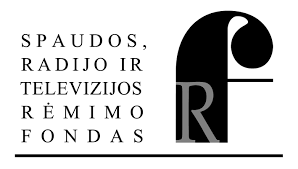 Publikuota 2022 12 04 